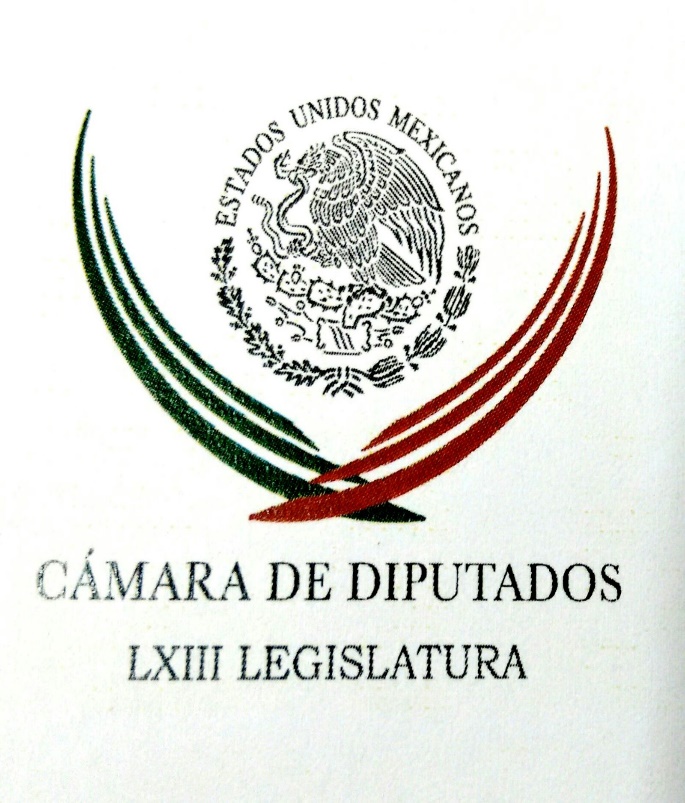 Carpeta InformativaPrimer CorteResumen: Marko Cortés llamó a Peña a defender con dignidad a México ante amenazas del extranjero  Joaquín López-Dóriga. Visita de Enrique Peña a Estados UnidosMéxico podría salir de TLCAN si no obtiene beneficios en renegociación: GuajardoCandidato PAN Edomex será por designación, Vázquez Mota muy competitiva: AnayaPRD va en coalición con el PT en el EdomexQuitan amparo a Rodrigo Medina ex gobernador de Nuevo León24 de enero de 2017TEMA(S): Trabajo LegislativoFECHA: 24/01/2017HORA: 06:48NOTICIERO: EnfoqueEMISIÓN: Primer CorteESTACION: 100.1 FMGRUPO: NRM Comunicaciones0Marko Cortés llamó a Peña a defender con dignidad a México ante amenazas del extranjero  Leonardo Curzio (LC), conductor: Sergio Perdomo, adelante. Sergio Perdomo (SP), conductor: Gracias, doctor Curzio. Está en marcha ya la plenaria del grupo parlamentario del PAN en Cámara de Diputados. Ayer en este marco el coordinador del PAN, Marko Cortés, hizo un llamado al gobierno del presidente Peña para que defienda con dignidad a México ante amenazas del extranjero. Esto dijo. Insert de Marko Cortés, coordinador del PAN: "Nosotros vamos a seguir defendiendo con todo valor, con toda decisión a México de amenazas extranjeras y vamos a pedir que nuestras autoridades lo hagan con toda dignidad, con todo valor, que nadie ofenda a los mexicanos, que todos respeten a los que vivimos aquí y a los que vivan en cualquier otro país". SP: Y pese a que el PAN aprobó la reforma hacendaria, también la reforma energética y el gasolinazo, ahora Cortés Mendoza se desmarcó de decisiones tomadas por el gobierno del presidente Peña en materia fiscal, incluido el aumento a las gasolinas. Vamos a escuchar lo que dice el coordinador panista en Cámara de Diputados. Insert de Marko Cortés, coordinador del PAN: "No somos iguales. La molestia social que han generado las malas decisiones del Gobierno Federal han impactado en la imagen pública de todos los servidores públicos, sean legisladores, sean presidentes municipales, sean alcaldes o estén en el Gobierno Federal; han afectado en todo, pero es momento de reiterar con plena convicción, que nadie se confunda, no somos iguales. "Que no nos quiera el PRI Gobierno a nosotros embarrar en sus malas decisiones; se quieren justificar diciendo que son por problemas heredados del pasado gobierno, es absolutamente falso". SP: También Marko Cortés, coordinador del PAN, dijo que, bueno, el PAN da resultados en el Congreso. LC: Tenía ganas de hablar ayer, ¿verdad? SP: Habló mucho y también luego arremetió en contra de Andrés Manuel López Obrador, a pesar de que el PAN votó a favor del gasolinazo. Vamos a escuchar, Leonardo. Insert de Marko Cortés, coordinador del PAN: "Porque Morena se opone a todo, independientemente de quien lo proponga, sea bueno o sea malo. Nosotros no somos la izquierda populista que representa Andrés Manuel López Obrador; él no propone, ni picha, ni cacha, ni deja batear, simplemente se dedica a criticar, por eso nosotros no nos parecemos a esa izquierda demagógica e irresponsable". SP: Pues ya en esta carrera dijo... LC: ¿Quién hizo la comparación entre el PAN y Morena? No sé de alguien que se le haya ocurrido semejante cosa, pero bueno, él hace la distinción. Bueno, pues mi querido Sergio, muchísimas gracias. SP: Gracias, Leonardo, buenos días. LC: Pues ahí tiene usted, dicen "Nosotros no somos Morena", está más o menos claro, ¿no? Son el PAN, pero no deja de llamar la atención y, bueno, pues sí, efectivamente, se opone a todo, uno de los dilemas que tendría Morena si llegara a la Presidencia de la República, porque esas cosas se pavimentan cuando uno es oposición, es que, efectivamente, si ocurriera que el voto popular los beneficia, pues una buena parte de los partidos políticos le diría "Pues te voy a aplicar la misma que tú hacías, o sea, todo lo que tú digas es no; 'oiga, que hay que hacer tal cosa', voto en contra". Duración 3’22’’, nbsg/m. INFORMACIÓN GENERALTEMA(S): Información General FECHA: 24/01/17HORA: 06:29NOTICIERO: En los Tiempos de la RadioEMISIÓN: Primer CorteESTACIÓN: 103.3 FMGRUPO: Radio Fórmula0Joaquín López-Dóriga. Visita de Enrique Peña a Estados UnidosJoaquín López-Dóriga, colaborador: Al anuncio que hizo Donald Trump que durante la visita del presidente Peña Nieto el próximo día 31 hablarán sobre la renegociación del TLC de migración y del muro fronterizo, el presidente Enrique Peña Nieto dio a conocer cinco principios que van a guiar de la negociación con Estados Unidos: la soberanía, el respeto mutuo al estado de derecho, una visión constructiva y propositiva de negociación, una relación ganar-ganar, la integración de Norteamérica-Canadá-Estados Unidos y México, y una negociación integral que abarque todos y cada uno de los temas. Ahí está la respuesta. Duración 52´´, ys/m.TEMA(S): Información General FECHA: 24/01/17HORA: 00:00NOTICIERO: MVS NoticiasEMISIÓN: Primer CorteESTACIÓN: OnlineGRUPO: MVS0México podría salir de TLCAN si no obtiene beneficios en renegociación: GuajardoMéxico podría abandonar el Tratado de Libre Comercio de América del Norte (TLCAN) si no logra obtener mayores beneficios en la renegociación, declaró este martes el secretario de Economía, Ildefonso Guajardo."Si no hay claros beneficios no tiene sentido quedarnos", señaló el funcionario en entrevista Carlos Loret de Mola.México, Estados Unidos y Canadá, integran el TLCAN, vigente desde 1994.Trump busca revisar el tratado y ha dicho que podría abandonarlo si no obtiene más beneficios para su país. También ha hablado de fijar un impuesto fronterizo a empresas estadounidenses que trasladen empleos al extranjero y envíen sus productos terminados a Estados Unidos.Esta semana Guajardo y el Luis Videgaray, titular de la Secretaría de Relaciones Exteriores, se reunirán en Washington con funcionarios del gobierno de Trump para conversaciones de alto nivel sobre temas de comercio, migración y seguridad."Este tratado tiene que llegar con una estrategia en donde todos ganen. Es imposible venderlo aquí en casa si no hay claros beneficios para México", dijo Guajardo."No habría otra opción (que una salida) ¿Ir por algo que sea menos de lo que tenemos? No tiene sentido quedarnos", destacó.Trump dijo el domingo, dos días después de asumir, que comenzaría pronto la renegociación del TLCAN con Canadá y México.Por su parte, el presidente Enrique Peña Nieto, quien se reunirá la próxima semana con Trump, dijo el lunes que buscará que no se establezcan aranceles ni cuotas.México se prepara para una dura batalla con el nuevo gobierno estadunidense, no solamente en materia de comercio, sino también para defender a sus inmigrantes y en temas de seguridad.Ambos países comparten una extensa frontera de 3 mil 200 kilómetros, a menudo conflictiva. ys/m.TEMA(S): Información GeneralFECHA: 24/01/2017HORA: 07:21NOTICIERO: FórmulaEMISIÓN: Primer CorteESTACION: OnlineGRUPO: Fórmula0Candidato PAN Edomex será por designación, Vázquez Mota muy competitiva: AnayaRicardo Anaya, presidente del Partido Acción Nacional (PAN), señaló que al interior del blanquiazul sabían lo complicado de una alianza con el Partido de la Revolución Democrática (PRD) en el Estado de México, pero están listos para postular un candidato de su órgano político, convencidos que debe haber un cambio, además de que están como nunca las condiciones para una alternancia en territorio mexiquense, expresó."Ayer me reuní con los ex alcaldes de Toluca, Juan Rodolfo Sánchez y también Juan Carlos Núñez Armas, con el ex alcalde de Naucalpan, José Luis Durán, con la senadora Laura Rojas, el caso de Josefina Vázquez Mota que está fuertísima en todas las encuestas", agregó Ricardo Anaya en entrevista con Ciro Gómez Leyva.Pero aseguró que Acción Nacional no estaba cerrado al diálogo para construir con otras fuerzas políticas, pero siempre estuvieron preparando el escenario de ir solos. "Hoy las encuestas del Estado de México son claras, el PAN está fuertemente posicionado, somos altamente competitivos, tenemos excelentes perfiles en el Estado de México".Se hizo un esfuerzo por encontrar un perfil que fuera el idóneo y al mismo tiempo aceptado por los órganos de ambos partidos, sin embargo al final no se logró, agregó Anaya."Le quiero reconocer a Alejandra Barrales su disposición siempre abierta, una mujer inteligente, dispuesta", dijo el presidente del PAN.Sobre la disposición de Josefina Vázquez Mota por contender por la candidatura del blanquiazul a la gubernatura mexiquense, Ricardo Anaya aclaró que ella está abierta al diálogo y entre hoy y mañana se abrirá la convocatoria. "Sería extraordinario que ella participara y en ese diálogo estamos".A pregunta expresa, el presidente del PAN no cree que la candidatura de Josefina Vázquez Mota pueda dividir al partido en el Estado de México; en el caso especial del grupo lidereado por Ulises Ramírez, que no dejaría pasar a la ex secretaria de Educación Pública, Anaya adelantó que se debe platicar con él. "Es válido que la gente tenga aspiraciones en política".En cuanto al candidato a gobernador en el estado de Coahuila, dijo que hay un cierre de filas y es una realidad la alianza con el Partido Encuentro Social (PES), Unidad Democrática de Coahuila (UDC) y el Partido Primero Coahuila (PPC). "Estoy convencido que en el Estado de México dentro de unos días, no es algo que va a ocurrir de inmediato, vamos a poder estar en esas condiciones". También aclaró que la alianza también con el PRD en Coahuila no se cayó, pero al no concretarse en el Estado de México, se rompe la simetría en territorio coahuilense.En donde no habrá problema para concretar una alianza con el sol azteca será Nayarit, con dos candidatos competitivos, Antonio Echavarría y Leopoldo Domínguez.Finalmente, Ricardo Anaya adelantó que será por designación la elección del candidato a la gubernatura del Estado de México. Duración 0’00’’, nbsg/m. TEMA(S): Información GeneralFECHA: 24/01/2017HORA: 07:44NOTICIERO: FórmulaEMISIÓN: Primer CorteESTACION: OnlineGRUPO: Fórmula0Sin Encinas, no encontramos un perfil para ir con PAN en Edomex: BarralesLuego de que no se concretara la alianza electoral entre el Partido de la Revolución Democrática (PRD) y Acción Nacional (PAN) rumbo a la elección de gobernador en el Estado de México, la presidenta del PRD Alejandra Barrales explicó que esto se debió a que no hubo un perfil con el que pudieran ir ambos partidos en este proceso.La perredista aseguró que fue un trabajo de semanas para buscar alternativas, también reconoció el trabajo de Ricardo Anaya, presidente del PAN. Sin embargo, luego de que Alejandro Encinas no confirmara su participación como candidato, "no pudimos encontrar un perfil que nos permitiera coincidir, que permitiera que fuéramos juntos".En entrevista telefónica con Ciro Gómez Leyva, Barrales sostuvo que el partido del sol azteca buscaría que fuera su candidato quien encabezara la coalición.Cabe señalar, dijo, que el PRD irá en coalición con el Partido del Trabajo en la carrera por la gubernatura del Estado de México. "Vamos a ir adelante con nuestra candidatura, somos competitivos y vamos a ir a buscar ese cambio que le urge al Estado de México".Luego de casi 88 años de gobiernos priistas en el Estado de México, "si hoy fueran las elecciones, más del 70 por ciento de la población iría por un partido diferente. Eso abre una gran posibilidad de cambio, pero es importante que haya una suma", anotó.Al preguntar por qué se sale el PRD de una alianza en Coahuila, la presidenta perredista explicó que, al no concretar la alianza en el Estado de México, "los compañeros de Coahuila nos solicitaron retirarse de esta coalición". Lo anterior, no cancela posibles alianzas en Nayarit y en las elecciones municipales de Veracruz. Duración 0’00’’, nbsg/m. TEMA(S): Información General FECHA: 24/01/17HORA: 00:00NOTICIERO: MVS NoticiasEMISIÓN: Segundo CorteESTACIÓN: OnlineGRUPO: Online0PRD va en coalición con el PT en el EdomexLa presidenta nacional del PRD, Alejandra Barrales Magdaleno, ratificó la decisión de este instituto político de ir con un candidato perredista en el próximo proceso electoral del Estado de México.Barrales informó que tras varios encuentros y con la convicción de que un candidato del PRD sea quien encabece el proyecto de alternancia para rescatar a la entidad mexiquense de los malos gobiernos del PRI, la coalición con el PAN no prosperó.En conferencia de prensa, la dirigente perredista dio a conocer que el Comité Ejecutivo Nacional del PRD tomó la decisión de ir en coalición con el Partido del Trabajo hacia los próximos comicios en la entidad mexiquense y no con el PAN.“No encontramos un perfil que nos permita coincidir con el PAN como sí lo habíamos reconocido con nuestro compañero Alejandro Encinas. Reconocemos que no hay un perfil que nos permita sostener esa coincidencia”, dijo. Señaló que al no confirmarse la posibilidad de ir en alianza con PAN en el Estado de México, el CEN PRD tomó la determinación de retirarse de la coalición con el mismo partido en el estado de Coahuila.Asimismo, ratificó el interés de sumar fuerzas para generar las condiciones de una candidatura competitiva. “Vamos a impulsar una coalición con el PT para decidir juntos la candidatura”, apuntó.Barrales aseguró que existe una “enorme oportunidad de poder sacar al PRI del Estado de México. ys/m.TEMA(S): Información General FECHA: 24/01/17HORA: 00:00NOTICIERO: MVS NoticiasEMISIÓN: Primer CorteESTACIÓN: OnlineGRUPO: MVS 0Reabren investigación contra César Duarte por compra de medicamentos falsosLa Fiscalía General de Chihuahua reabrió las carpetas de investigación en contra del ex gobernador César Duarte, por la compra de medicamentos oncológicos falsos que fueron suministrados durante su administración a pacientes del hospital de cancerología de la capital del estadoAntonio Pinedo, coordinador de Comunicación Social del estado, informó que se investiga la denuncia penal presentada en 2013, por el entonces Secretario de Salud, Sergio Piña Marshall.Sin embargo, ahora se unirán nuevos elementos a la carpeta de investigación sobre casos de corrupción detectados en la Secretaría de Salud local.Actualmente, dijo, se revisan los casos de enfermos de cáncer que habrían recibido tratamientos oncológicos en la administración del ex gobernador, debido a que en su mayoría los medicamentos no contenían el efecto activo, mientras otros estaban caducos, lo cual, provocó que la salud de los pacientes no mejorara.El vocero del gobierno de Chihuahua, reveló que están por concluir 16 investigaciones en el ramo, las cuales, incluyen la compra de medicamentos hasta 10 veces más caros de su costo real del mercado.Una de las 16 carpetas de investigación, reveló el funcionario, es por la compra de medicamentos falsos para las quimioterapias y las afectaciones a pacientes que recibieron este tratamiento.Dentro de las investigaciones, se vincula al ex Secretario de Salud, Pedro Hernández, como el enlace con varias empresas que ganaron durante la administración del ex gobernador todas las licitaciones para la compra de medicamentos y equipo de acuerdo con las auditorias en la Secretaría de Salud, el desvío de recursos es de mil 400 millones de pesos. ys/m.TEMA(S): Información General FECHA: 24/01/17HORA: 00:00NOTICIERO: MVS NoticiasEMISIÓN: Primer CorteESTACIÓN: OnlineGRUPO: MVS 0Quitan amparo a Rodrigo Medina ex gobernador de Nuevo LeónEl ex gobernador de Nuevo León, Rodrigo Medina de la Cruz, ya no cuenta con protección contra la detención que pudieran ejecutar autoridades.Esto, luego que la Juez Quinto de Distrito en materia Penal de Nuevo León, Beatriz Jaimes Ramos, sobreseyó el amparo que mantenía congelada la posibilidad de que fuera detenido.La acción fue promovida contra el arresto que pudiera dictar un juez dentro de la causa penal por la que se le vinculó a procesos por ejercicio indebido de funciones.En el auto de vinculación a proceso, el juez de control concedió el embargo precautorio sobre un lote de terreno de agostadero a nombre de Medina de la Cruz.A través de otro amparo, el ex gobernador logró frenar la medida y ordenó que se realizara nuevamente la audiencia. La Subprocuraduría Anticorrupción giró un citatorio a Medina para interrogarlo por el incremento de su patrimonio.La defensa de Medina de la Cruz promovió un juicio de amparo, debido a que requirió al ex gobernador para que manifieste si desea señalar como autoridad responsable al Actuario de la Unidad de Medios de Comunicación del Poder Judicial de la entidad, por ser quien emitió el citatorio. La nueva acusación está relacionada con un incremento patrimonial. ys/m.TEMA(S): Información GeneralFECHA: 24/01/2017HORA: 06:20NOTICIERO: FórmulaEMISIÓN: Primer CorteESTACION: OnlineGRUPO: Fórmula0Banxico ve riesgos potenciales derivados de políticas EUEl jefe del Banco Central de México, Agustín Carstens, dijo el lunes que existen riesgos para la economía local si el presidente de Estados Unidos, Donald Trump, implementa políticas que obstruyan la cadena de producción entre ambos países.Trump, quien asumió la presidencia de su país el viernes pasado, ha dicho que renegociará tratados económicos importantes que incluyen a México que considera son lesivos para la industria de manufacturas de Estados Unidos.El republicano también ha amenazado a las firmas de su país con imponer fuertes aranceles a la importación de sus productos desde México.En cuanto a la inflación Carstens comentó, durante una presentación ante el grupo parlamentario del conservador Partido Acción Nacional (PAN), que este año se verá afectada por el proceso gradual de liberalización de los precios de las gasolinas.De acuerdo a un sondeo de Reuters, los precios al consumidor en México habrían aumentado a su mayor ritmo en 18 años en la primera quincena de enero impulsados por un fuerte incremento en las gasolinas. Duración 0’00’’, nbsg/m. TEMA(S): Información GeneralFECHA: 24/01/2017HORA: 05:46NOTICIERO: En los Tiempos de la RadioEMISIÓN: Primer CorteESTACION: 103.3 FMGRUPO: Fórmula0Salomón Chertorivski. Donald Trump es presidente de Estados Unidos Salomón Chertorivski, colaborador: Muy buenos días. No hay plazo que no se cumpla y el señor Trump es ya el presidente de Estados Unidos. Como lo dijimos en múltiples ocasiones, había que salir de la ilusión de que uno sería el señor Trump en campaña y otro el señor Trump presidente; que se moderaría, que los contrapesos institucionales harían imposible el cumplimiento de sus promesas. Que no haya la menor duda, tratará de cumplir todas y cada una de ellas y México juega el papel de su chivo expiatorio preferido. Ante ello, ante la adversidad, nos toca iniciar un gran diálogo nacional, principalmente en dos materias: política exterior y política económica. Política exterior, por un lado, la utilización de todos y cada uno de los mecanismos legales internacionales a nuestro alcance para defender y proteger a nuestros connacionales en Estados Unidos. Por supuesto, primordialmente los cerca de seis millones que se encuentran en ese país sin papeles, pero también los más de 17 millones que se encuentran allá legalmente, pero que, con la intención de buscar a los indocumentados, ellos podrían ser sujetos de discriminación y hostigamiento. La política exterior también requiere abrirse con mayor intensidad a Canadá, a Asia y a los organismos internacionales para que nuestro país recupere el espacio de liderazgo que algún día tuvo. En materia de política económica, necesitamos discutir sobre nuestro pacto fiscal, la política industrial, comercio con otras regiones del mundo, relaciones económicas ciudad-ciudad y, por supuesto, quitarnos ya de prejuicios e incrementar de una vez por todas, sí, de manera moderada y gradual, pero impostergable el salario mínimo de los trabajadores. Es urgente construir una respuesta compartida de carácter nacional. La ciudadanía lo está esperando, el país lo necesita más que nunca. Muchas gracias, buena semana. Duración 2’38’’, nbsg/m. 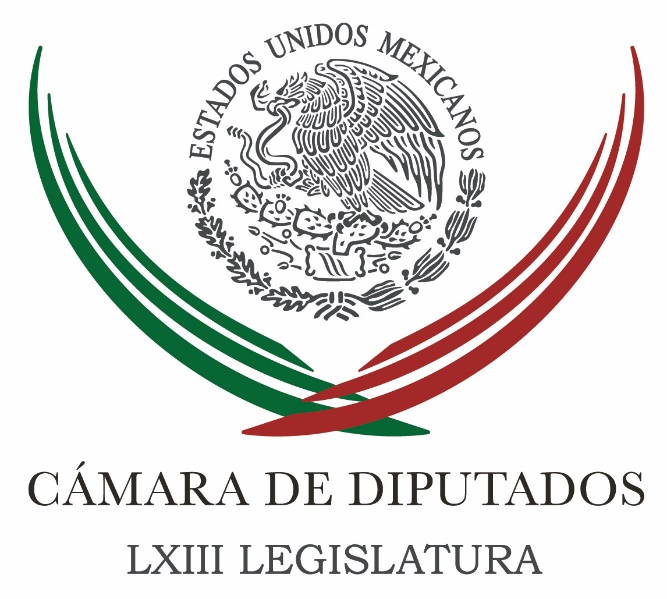 Carpeta InformativaSegundo CorteResumen: PRD saluda principios de negociación con EEUUPide PAN que fortuna de 'El Chapo' se reparta entre México y EUPRD exige a PGR actuar de inmediato contra ex gobernadores Duarte y HerreraDiputada plantea reglas de operación seguras para comercio electrónico PEMEX tiene finanzas estables y un futuro promisorio: González Anaya Pablo Escudero: El libre comercio con Estados Unidos ha sido importante para ambos paísesArmando Ríos Piter. Operación Monarca y acciones ante llegada de TrumpCon nuevos lineamientos pondrán "candado" a comunicadores del país: LozanoDeclaran a 2017 Año del Centenario de la ConstituciónLuis Videgaray se reúne en privado con senadores No se aceptará ningún acuerdo que vulnere la dignidad de los mexicanos: VidegarayViajará Peña Nieto a República Dominicana para participar en la CELACAsambleísta apoya prisión preventiva por portación de arma de fuego Lista la convocatoria del PAN para elegir su candidato a gobernador del Estado MéxicoMartes 24 de enero de 2017CÁMARA DE DIPUTADOSTEMA(S): Trabajo Legislativo FECHA: 24/01/17HORA: 00:00NOTICIERO: MVS NoticiasEMISIÓN: Segundo CorteESTACIÓN: OnlineGRUPO: MVS0PRD saluda principios de negociación con EEUUEl grupo parlamentario del PRD en la Cámara de Diputados saludó los principios y objetivos para la negociación con Estados Unidos que presentó el presidente Enrique Peña Nieto al señalar que son adecuados.No obstante, los congresistas, coordinados por el diputado Francisco Martínez, pusieron en duda que esos lineamientos puedan cumplirse, debido a la falta de credibilidad que pesa sobre el jefe del Ejecutivo.Tras reiterar su “enérgico rechazo” a las “amenazas” de Donald Trump, los perredistas afirmaron que para confiar en Peña Nieto, éste tendría que asumir una postura nacionalista y patriótica que no ha mostrado durante todo el sexenio así como admitir que el modelo económico debe cambiar.Sin embargo, el Ejecutivo Federal está debilitado, no tiene fuerza y de mantener el rumbo actual, terminara la administración con los peores niveles de aprobación en la historia reciente de México, apuntaron.En un pronunciamiento de seis puntos, los legisladores perredistas también criticaron que el delineamiento de los principios de negociación con Estados Unidos esté sesgado para contar con el apoyo empresarial, lo que derivó en una subordinación del país en torno a la implementación del Tratado de Libre Comercio de América del Norte (TLCAN).Reclamaron que el Congreso de la Unión, los estados, la academia, organizaciones sociales y otras asociaciones empresariales no hayan sido tomadas en cuenta para dar su opinión sobre el perfil de la política exterior. Por ello, agregaron, en breve se presentará una iniciativa de reforma para crear el Consejo Nacional de Política Exterior.Añadieron que toda negociación con Estados Unidos debe ser resultado del mayor consenso posible entre las fuerzas políticas, sociales y económicas del país, lo que no sucedió al momento de firmar y aprobar el Acuerdo de Asociación Transpacífico (TPP), recriminaron. De igual modo, exigieron que la firma de ese tipo de tratados no sea “secreta”.Asimismo, los diputados federales del PRD adelantaron que presentarán otra propuesta de reforma constitucional, para que el Congreso de la Unión en su conjunto acompañe la negociación y firma de acuerdos económicos internacionales.Exigieron que el gobierno mexicano no ceda un solo paso en el compromiso de garantizar el trato humano y respetuoso de los derechos de los migrantes.Subrayaron que el desprestigio de los políticos y gobiernos mexicanos, marcados por la corrupción, alimenta el rechazo a los connacionales por parte de los norteamericanos más identificados con el discurso racista y xenófobo de Trump.Manifestaron que ante la incapacidad de las autoridades de defender y comunicar adecuadamente la aportación de los mexicanos a la economía estadounidense, es preciso avanzar en la profesionalización del personal y las redes de atención consular, a fin de que los representantes de México en otras naciones sean garantía de defensa y protección de los intereses de la población.En ese tenor, añadieron que presentarán una iniciativa de Ley de Protección, Asistencia y Vinculación Consular, para elevar a rango de ley los programas y acciones de protección, asistencia y vinculación consular de los connacionales en el exterior.En suma, los congresistas de izquierda demandaron a Peña Nieto cumplir con los principios de conducción de la política exterior establecidos en la Constitución y que se centran en la autodeterminación de los pueblos, respeto a la soberanía nacional, protección y promoción de los derechos de los mexicanos en el exterior.Emplazaron al gobierno federal “a hacer frente dignamente y con firmeza a las amenazas que contra nuestro país ha formulado el presidente electo de Estados Unidos de América, Donald Trump”. ys/m.TEMA(S): Trabajo Legislativo FECHA: 24/01/17HORA: 12:55NOTICIERO: Enfoque EMISIÓN: Segundo Corte  ESTACION: Online GRUPO: NRM Comunicaciones0Pide PAN que fortuna de 'El Chapo' se reparta entre México y EUEl grupo parlamentario del Partido Acción Nacional (PAN) en la Cámara de Diputados solicitó al gobierno del país activar el mecanismo de cooperación internacional entre Estados Unidos y México, para repartir los recursos financieros y materiales que le sean incautados a Joaquín ‘El Chapo’ Guzmán, tras su extradición al país vecino del norte.Jorge Ramos Hernández, presidente de la Comisión de Seguridad Pública dijo que ‘hay siete estados de la Unión Americana que reclaman confiscar cuentas bancarias, propiedades en varias ubicaciones de Estados Unidos, particularmente Nueva York, que es justamente donde está detenido, e identifican los bienes a incautarse, por 11 mil millones de dólares (mmdd)’.Precisó que la suma total de todos los bienes en disputa en los juzgados de la nación de las Barras y las Estrellas asciende a 16 mmdd, mismos que exigieron sean cedidos a México para restituir el daño causado por el narcotraficante. /gh/mTEMA(S): Trabajo Legislativo FECHA: 24/01/17HORA: 00.00NOTICIERO: MVS NoticiasEMISIÓN: Segundo CorteESTACIÓN: OnlineGRUPO: MVS0PRD exige a PGR actuar de inmediato contra ex gobernadores Duarte y HerreraLa fracción parlamentaria del PRD en la Cámara de Diputados demandó que la Procuraduría General de la República (PGR) deje de eludir sus responsabilidades y actúe de inmediato contra los ex gobernadores de Veracruz, Javier Duarte y Fidel Herrera.El diputado Omar Ortega señaló que la renuncia de Herrera Beltrán al cargo diplomático que ocupaba en el Consulado de México en Barcelona, no es suficiente.El ex gobernante debe ser investigado y procesado no solo por corrupción y desvío de recursos públicos, sino por el caso de las quimioterapias y tratamientos falsos suministrados a niños con cáncer y otros pacientes.Ortega Álvarez afirmó que pese a los dichos del ex cónsul de México en Barcelona, respecto a que no escapará como Duarte y que se le acusa de manera “infundada” por el escándalo de las quimioterapias apócrifas, la Auditoría Superior de la Federación ha aportado elementos y presentado denuncias por el uso irregular de recursos públicos durante su administración.El coordinador de Proceso Legislativo y Jurídico de la bancada perredista en San Lázaro señaló que de acuerdo a las revisiones e investigaciones de la Auditoría Superior, ambos ex gobernantes están involucrados en casos de simulación en la comprobación del uso de recursos públicos destinados a educación, salud e infraestructura, hechos por lo que el órgano fiscalizador formuló observaciones, requerimientos, recomendaciones y presentado denuncias.Al calificar de “criminales” y “deleznables” las acciones de ambos ex gobernantes, el legislador de izquierda subrayó que esos “delitos” no pueden quedar impunes.Añadió que la PGR también debe recuperar los recursos “robados” por ambos políticos, de lo contrario se convertirá en cómplice de irregularidades cometidas durante los ejercicios fiscales de 2008, 2009 y 2010, en el caso de Fidel Herrera.Recordó que los últimos gobiernos en Veracruz dieron un uso ilícito a los recursos públicos a través de mecanismos como la simulación en la entrega de los mismos a las dependencias de gobierno; el desvío de partidas públicas y otras anomalías como la creación de empresas fantasma.Indicó que desde 2014, la PGR tenía abiertas investigaciones contra 29 funcionarios y ex funcionarios del gobierno veracruzano por el uso irregular de recursos que debían haber sido invertidos en salud, educación, infraestructura y seguridad pública. Sin embargo, a la fecha no hay resultados sobre dichas indagatorias.La falta de interés del gobierno federal por aplicar la ley y sancionar los delitos cometidos en Veracruz, dijo, quedó de manifiesto cuando Herrera Beltrán fue designado para ocupar un cargo diplomático en España, lo que confirma el nulo interés que en investigar y sancionar los actos de corrupción cometidos en esa administración.Añadió que en el caso de las quimioterapias falsas, si la PGR no ha recibido denuncias, debería actuar de oficio, por tratarse de delitos cometidos contra menores de edad.Asimismo, exigió que la dependencia a cargo del procurador Raúl Cervantes, aplique medidas precautorias para evitar que Herrera Beltrán escape del país, tal y como se permitió a Duarte de Ochoa. ys/m.TEMA(S): Trabajo Legislativo FECHA: 24/01/17HORA: 12:18NOTICIERO: Notimex / EMISIÓN: Segundo Corte  ESTACION: Online GRUPO: Notimex 0Diputada plantea reglas de operación seguras para comercio electrónico La diputada federal Carmen Victoria Campa Almaral destacó la importancia de fomentar y fortalecer el comercio electrónico como una actividad moderna que permita adquirir productos y servicios de calidad bajo reglas de operación seguras. En entrevista, la integrante de la Comisión de Economía de la Cámara de Diputados subrayó que la adopción y el uso de tecnologías de la información en el sector empresarial han generado más competitividad y crecimiento económico y, por ende, la apertura de negocios.Campa Almaral, de Nueva Alianza, enfatizó que el comercio electrónico abre muchas oportunidades para que jóvenes emprendedores inicien su primer negocio online.Planteó que para su partido “los jóvenes emprendedores son un eje prioritario en las finanzas nacionales del país, por lo que apoyarlos debe ser una tarea conjunta de los tres órdenes de gobierno para favorecer la estabilidad y el bienestar de la sociedad”.La legisladora mencionó que de acuerdo con la Comisión Nacional para la Protección y Defensa de los Usuarios de Servicios Financieros (Condusef), en 2016 se autorizaron 33.7 millones de operaciones de compra de comercio electrónico por unos 44 millones de pesos, 14 por ciento más, respecto a igual periodo de 2015.De ahí que, remarcó, crear un mejor clima del negocio en la red permitirá brindar más oportunidades de inversión y de competitividad.También consideró importante trabajar desde la Cámara de Diputados para fortalecer la seguridad respecto a las distintas operaciones de compra por Internet, así como robustecer la vigilancia para evitar fraudes cibernéticos que ponen en riesgo la economía de las familias.Carmen Victoria Campa recordó que de acuerdo con la Asociación Mexicana de Internet (Amipci), en el país existen 65 millones de usuarios de ese servicio.Según esa información siete de cada diez internautas realizaron una compra digital el año pasado, principalmente de ropa, accesorios, descargas digitales y boletos para eventos. /gh/mTEMA(S): Información General FECHA: 24/01/17HORA: 11:47NOTICIERO: NotimexEMISIÓN: Segundo Corte  ESTACION: Online GRUPO: Notimex 0PEMEX tiene finanzas estables y un futuro promisorio: González Anaya El director general de Petróleos Mexicanos (PEMEX), José Antonio González Anaya, afirmó que las finanzas de la empresa productiva del Estado son estables y aunque falta mucho por hacer tiene un futuro promisorio.Afirmó que el escenario para este año es un punto de inflexión, que no quiere decir que se hayan resuelto los problemas de PEMEX, pero por primera vez desde el 2012 “vamos a presentar un superávit primario que considera todos los ingresos y egresos, menos el servicio de la deuda”.“Pemex es una empresa con determinación y hoy tiene finanzas estables; sin embargo, nos falta mucho por hacer, ya empezamos a aprovechar la oportunidad histórica de la reforma energética. Estoy seguro de que el futuro de PEMEX es promisorio, tenemos que trabajar mucho, pero también se puede mantener PEMEX como la empresa emblemática del país y seguir fortaleciéndose”, resaltó.Al participar en la Reunión Plenaria de las bancadas de diputados y senadores del Partido Verde Ecologista de México (PVEM), que inauguró el presidente de la Cámara de Senadores, Pablo Escudero, y el coordinador de los diputados, Jesús Sesma, resaltó los beneficios de la Reforma Energética.Expuso que hoy PEMEX tiene fianzas estables y es algo que no se podía decir hace unos meses, para lo cual se implementó el ajuste de cien mil millones de pesos, se fortaleció el balance financiero, y se ha regresado a los mercados financieros, como el de Japón con tasas record bajas.“Hemos manejado mejor nuestra deuda. Hoy el riesgo PEMEX, el diferencial entre los bonos de PEMEX y los bonos del gobierno federal se han reducido a la mitad”.González Anaya aseguró que se va a tener una plataforma de producción razonable y alcanzable, y lo interesante es que las proyecciones a futuro se hicieron con premisas realistas y supuestos conservadores.Agregó que antes no era así y que PEMEX siempre tendía a sobreestimar la plataforma de producción y los precios, y por primera vez se utilizó los precios de futuro del crudo y no se hicieron las propias proyecciones, y si hay inconformidades se tendrá que discutir con el mercado no con la empresa.Detalló que se pusieron las proyecciones de Petrogas lo que demuestra que pudo haber sido más optimista, aunque advirtió que es difícil saber qué va a pasar con los precios del petróleo.Apuntó que lo sorprendente es que aun tomando primicias conservadoras PEMEX puede regresar a un equilibrio financiero.“Con los esfuerzos que estamos haciendo PEMEX puede regresar a un equilibrio financiero en el 2019 o en el 2020, que es una cosa casi sorprendente dada la situación financiera de la empresa y considerando que no estamos haciendo supuestos heroicos de ninguna naturaleza.“Es una empresa fuerte en un negocio noble que es el negocio petrolero, el chiste es tener una empresa eficiente y manejarla con criterios de rentabilidad y eficiencia”.Finalmente, recordó que la instrucción del presidente Enrique Peña Nieto fue ajustar la estructura de costos y la estrategia de negocios a un escenario de precios bajos.Sin embargo, González Anaya resaltó que la oportunidad es la Reforma Energética que aprobó el Congreso en 2015, por lo que afirmó que no hay manera de sobreestimarla, pues el cambio es tremendo.“Antes de la Reforma Energética solo PEMEX podría explorar, perforar, transportar, procesar, refinar o vender, cualquier producto de petróleo, después de la reforma energética cualquier empresa puede hacerlo y PEMEX se puede aliar con cualquier empresa para llevar a cabo su tarea.“Es un cambio dramático, es un cambio de paradigma de cómo hacer negocios, así funciona el resto del mundo. La verdad es que era una restricción bien importante para PEMEX no poder aliarse con otras empresas del sector privado./gh/mINFORMACIÓN GENERALTEMA(S): Información General FECHA: 23/01/17HORA: 07:07NOTICIERO: MVS NoticiasEMISIÓN: Segundo CorteESTACIÓN: 102.5 FMGRUPO: MVS0Pablo Escudero: El libre comercio con Estados Unidos ha sido importante para ambos paísesLuis Cárdenas (LC), conductor: Pablo Escudero, el presidente del Senado de la República, te agradezco mucho que me hayas tomado esta llamada telefónica. Buenos días, Pablo, ¿cómo estás? Pablo Escudero (PE), presidente del Senado: Luis, buenos días, el agradecido soy yo, como siempre es un placer estar contigo y saludar a tu auditorio. LC: Oye Pablo, te escuchábamos el día de ayer en este mensaje conjunto del Estado Mexicano, faltaba por ahí algún representante quizá del Poder Judicial, pero bueno, estaban los representantes del Poder Legislativo, estabas tú, estaba también Javier Bolaños, el presidente de la Cámara de Diputados. Y, bueno, hubo mensajes de buenas intenciones, Pablo, hubo un logro, la famosa Operación Monarca, que en síntesis es la revalidación de estudios que se realizan en el extranjero aquí en nuestro país, enhorabuena por ese alcance. Pero se antoja minúsculo ante lo que viene, Pablo, ante una envestida de proteccionismo, de un discurso que tiene a cerrar fronteras y en donde tú lo recuerdas muy bien, nos vemos como ese tuit famoso de Manlio Fabio Beltrones de hace algunas semanas, somos ahí, peleando contra un buey, un chivo peleando contra un buey, un buey güero, un buey que tiene por ahí un copete muy chistoso. ¿Cómo nos va a ir Pablo? Porque ayer escuchaba a Luis Videgaray, por ejemplo, al canciller decir: "Híjole, hay que abrirnos, hay que buscar otros mercados, etcétera, hay que hacer una negociación". Pero pues todos los tratados comerciales que tenemos tienen un déficit, salvo el de Estados Unidos, nuestra economía depende en gran parte de lo que le vendemos y lo que comercializamos con los norteamericanos. Nos hemos cerrado, no aprovechamos un Tratado de Libre Comercio para generar industria interna durante 23 años, ¿cómo nos va a ir? Dice Luis Ernesto Derbez que no estamos preparados para negociar un Tratado de Libre Comercio, ¿qué opinas? Ayer había mucho optimismo, a ver contágianos. PE: Pues mira, yo lo que te diría, Luis, es que hay que entrarle, así tocó. Más que momentos, como he platicado con algunos empresarios, con unos amigos, más que momento de lamentos es momento de unidad, de fortaleza. Operación Monarca está funcionando bien en el Senado de la República, el tema de la revalidación de los estudios es un primer tema nada más, Operación Monarca está atendiendo otros temas que les preocupan a los migrantes: el tema de las deportaciones. Estamos empujando muy fuerte, ayer fue una buena noticia, alcancé a ver que estabas tú por ahí también en Los Pinos, donde nosotros habíamos insistido que se le asignara un presupuesto importante a los 50 consulados en Estados Unidos para que pudieran contratar desde ahí, asesoría jurídica, Luis, traductores, inclusive que contrataran despachos de mexicanos, pero también despachos de americanos para que puedan litigar en los tribunales en Estados Unidos las deportaciones. Operación Monarca es un tema más allá del tema de los estudios, es más un tema de solidaridad con los migrantes para ver en qué se les puede ayudar para estar cercanos a ellos. Un grupo plural de senadores del PRD, del PAN, del PRI, encabezados por Armando Ríos Piter, van a salir ya, van a Chicago, van a Nueva York, van a otros lados para que los migrantes no estén solo. Sin duda, como dices, el reto es muy grande, es verdad que Estados Unidos es un país grande, y más que nada es nuestro vecino comercialmente, naturalmente el libre comercio con ellos ha sido un tema que ha sido muy importante para México, pero también, Luis, sin duda, hay que recordarlo, que también es muy importante para Estados Unidos. Ayer que teníamos la oportunidad de estar ahí en la Residencia Oficial de Los Pinos, escuchábamos con atención como decía el secretario Videgaray la importancia que tenía también México para Estados Unidos. El número de empleos, nos hablaba de los empleos en California, en Texas, en Indiana, en Pensilvania, en Wisconsin y las cifras son grandes, Luis, no es menor que hayan 566 mil empleos en California, en Texas recuerdo que hablaba casi de 100 mil, en Indiana cerca de 180 mil, en Pensilvania por ahí también. Es decir, es una relación que nos conviene a los dos países, ¿cómo afrontar esto, Luis? Pues con fortaleza, con dignidad y con unidad, es lo único que nos queda. Hay que entrarle, tenemos muy buenos negociadores, Luis. Si uno revisa los perfiles de Luis Videgaray, inclusive me gustaría ver en una mesa económica a José Antonio Meade, Ildefonso Guajardo, por decirte, estos tres servidores públicos, Luis, podrían dirigir cualquier empresa del mundo, podrían dirigir cualquier banco del mundo, podrían dirigir cualquier Banco Central. Es decir, tenemos capacidades importantes en el tema de inteligencia, que va a ser un tema importante; en el tema de tráfico de armas, en el tema de seguridad. Tener al almirante Vidal, tener al secretario Cienfuegos, que son gente altamente capacitada, conocedores de los temas, están a la altura de cualquier secretario de Defensa de cualquier país, de Estados Unidos o de cualquier país de Europa que me digan. Es decir, tenemos muy buenos cuadros, tenemos muy buenos servidores públicos que pueden sentarse en las mesas a negociar y hay que hacerlo con dignidad y hay que entrarle, Luis, así tocó, son nuestros vecinos. Yo he insistido, México quiere mucho al pueblo de Estados Unidos, a los turistas que viene aquí los recibimos siempre con mucho gusto y, bueno, ahora hay que entrarle desde una posición de fuerza, Luis. LC: Decía el día de ayer el Presidente: "México es más grande que cualquier tratado", lo decías tú, lo decías tú de hecho, Pablo; en algún momento no recuerdo si fuiste tú también el que señalaba "Bueno, pues si hay que salirnos, nos salimos". PE: Sí, así es, Luis. Yo lo dije, mira, yo he estado atento, al igual que tú, al igual que muchos ciudadanos de las declaraciones del presidente Trump y de los chantajes, ¿no?, "Y quiero renegociar en donde ganamos nosotros nada más, y si no vamos a renegociar así, y si no va a ganar Estados Unidos nada más, nos salimos". LC: Es American First... PE: Pues claro, ya ha estado en el chantaje todo el tiempo, ¿no?, entonces es muy importante que ahora los negociadores, que el canciller Luis Videgaray que va a Estados Unidos a sentarse a una mesa, sepa que tiene el apoyo del Congreso y que si no se hace estas negociaciones justamente, como decía ayer el Presidente, con estos principios de soberanía nacional, de un enfoque positivo, de cómo construimos para los dos países y de una negociación integral, que ante las amenazas sepan que el Congreso va a apoyar y que se salgan, Luis. Nosotros lo que no podemos llegar, ni podemos mandar a nuestros negociadores es que lleguen a una mesa de rodillas, no podemos vivir del chantaje, entonces pues hay que echarnos para adelante, y hay que meterle, y hay que ver cómo va a salir esta país adelante... LC: En un momento a donde se llama a la unidad y en donde sí, tienes razón y el Estado Mexicano y el Gobierno Mexicano, tienes razón, es necesaria la unidad, pero seamos muy francos, no hay unidad, o sea, hay una división, hay una búsqueda inclusive de posiciones electorales, hay muchos actores políticos que están viendo el 2018. A veces no se antoja la unidad ni siquiera, por ejemplo en un mismo Revolucionario Institucional, que antes era ultra disciplinado. Hoy día no hay, no hay unidad y realmente hay mucha gente que anda jalando agua para su molino, y lo vemos también a nivel internacional y me gustaría preguntarte tu opinión al respecto del tema. Hoy lo encabeza Reforma, por ejemplo, en su primera, en la de ocho, y la nota estaba ayer en varios medios internacionales, cosa curiosa justamente cuando se estaba dando el mensaje desde Los Pinos. Canadá dice: "Oigan, si la bronca es con México, pues saquemos a México" y después Donald Trump le responde inmediatamente, "Canadá tiene un estatus especial, Canadá es otra cosa, la bronca no es con ustedes, la bronca es allá bajo, la bronca es con México". Parece que hasta nos dejan solos, ¿o sea qué opinión te merece todo este asunto? Porque ayer escuchaba: "Hay que negociar con Canadá, hay que tomar en cuenta esta posición", son tres factores, es Norteamérica en su conjunto". Pues Canadá ya dijo: "Si la bronca es México, bye". PE: Bueno, en estos momentos, en los momentos difíciles justamente es donde se ve ahora sí que la buena vecindad, las buenas intenciones y las relaciones que se han podido ir cosechando. Sin duda pues me parece que Canadá también está muy nervioso, el mundo está nervioso, Europa está nervioso e inclusive Alemania, Inglaterra, todo mundo está nervioso ante las actitudes que ha tomado el señor Trump. Y me parece que se descoloca para salir de esta manera Canadá y no esperar. Sin duda Canadá y México son más fuertes, somos los vecinos naturales, tenemos un tratado que funciona, que funciona bien, que le funciona a Canadá, pero sin duda también tienen mucha presión. Eso no me preocupa tanto, lo que, como tú bien dices es que es falsa la unidad en este país, en México está muy polarizado el tema y sin duda desde aquí, aprovechando tu espacio, hago un llamado a todas las fuerzas políticas, a todos los grupos parlamentarios. Aquí en este tema no se puede escatimar, éste es un tema muy delicado, lo que está en juego son cientos, miles, millones de trabajos, de ingresos, de dinero que reciben los mexicanos por diferentes actividades comerciales. Este sí es un tema en el que tenemos que ir todos juntos, por lo menos en el Senado, Luis, sí hay unidad, este "Grupo Monarca", que te insisto está integrada por senadores del PRI, del PAN, del PRD, del Verde está jalando bien, está jalando en unidad, está logrando cosas. Se ha quitado la camisa cada uno de su partido, de sus tintes políticos, de sus ideologías y están jalando de manera conjunta. Este es un buen ejemplo de cómo en México podemos de jalar y debemos de jalar para que a los ciudadanos les vaya bien y para que podamos proteger también a nuestros migrantes que están muy angustiados, hay que decirlo, están muy preocupados de que va a pasar, estas deportaciones masivas, de la separación de las familias, algunos con estatus migratorio que permitan que los papás se queden y salgan los hijos; otros a la viceversa, que los hijos se queden y que salgan los papás. Es decir, están pasando momentos muy difíciles, momentos muy malos nuestros paisanos y lo único que podemos hacer nosotros es darles apoyo, estar ahí con ellos, ir de la mano y en esto sí no se puede atender a la miseria humana No es momento de andar buscando temas electorales esos ya vendrán, Luis, esta situación es apremiante, primero están los paisanos. Primero están nuestros ciudadanos, primero está el país en unidad, y yo espero que vayan recapacitando todos los actores que se vayan subiendo a esta política única que ayer ha presentado ya el Presidente de la República con estos tres principios generales y con estos diez objetivos muy claros de hacia dónde tenemos que ir y que todos demos el apoyo que requieren nuestros negociadores para que lleguen fuerte. Mal haríamos en estarlos debilitando desde aquí, Luis. LC: Senador Pablo Escudero, presidente en el Senado, gracias por tomarme la comunicación, Pablo, estamos en contacto, si me permites. PE: El agradecido soy yo, como siempre, te mando un saludo. LC: Gracias, buenos días. Duración 11´06´´, ys/m.TEMA(S): Información General FECHA: 23/01/17HORA: 07:32NOTICIERO: MVS NoticiasEMISIÓN: Segundo CorteESTACIÓN: 102.5 FMGRUPO: MVS 0Armando Ríos Piter. Operación Monarca y acciones ante llegada de TrumpLuis Cárdenas (LC), conductor: Lo escuchamos en un foro de dreamers a finales del año pasado, en diciembre del año pasado, en el Senado. Entre las muchísimas peticiones que hacían los dreamers, de las que podíamos rescatar con mucha cuestión concreta, con mucha claridad, era la que pedía que sus estudios pudieran ser revalidados aquí, en nuestro país. Armando Ríos Piter, el senador Ríos Piter me consta, yo lo vi, no estoy aventando cebollazos a lo menso, yo lo vi, se comprometió con los dreamers y francamente yo pensé que no se iba a hacer absolutamente nada. Pues no, se movieron, convencieron a Pablo Escudero, negociaron con la oposición, llegaron a acuerdos con el Gobierno Federal y hoy la Operación Monarca, de la cual ya hemos hablado, es una realidad. Enhorabuena por la operación, enhorabuena por el éxito, pero falta muchísimo más, es una pequeñísima parte de lo que se nos viene contra un embate que se antoja extremadamente proteccionista, que se antoja de gran provocación por parte de Estados Unidos con la era Trump hacia México. Armando Ríos Piter, gracias por tomar la comunicación. Muy buenos días, Armando, ¿cómo estás? Armando Ríos Piter (ARP), senador del PRD: Mi querido Luis, siempre es un honor estar contigo y con tu auditorio, pues muy buenos días. LC: Oye, ayer te mencionaron varias veces allá, en Los Pinos, te vi por ahí, en Los Pinos, y hablaban del tema de la Operación Monarca, la que comenzaste a operar y la que hoy es una realidad y enhorabuena, Armando, y, sin regatear ningún éxito, pero pues es poquito frente a todo lo que viene. ¿Qué sigue, qué sigue, no nada más en el marco de la Operación Monarca, sino como legisladores de oposición de Gobierno, como el Senado en su conjunto ante la era Trump? ARP: Sin duda alguna, estamos muy conscientes de que el reto es mayúsculo. Creo que sería absurdo, ridículo calificarlo de una manera clara, pensar que este primer avance es suficiente; no, de ninguna manera. Hemos logrado, como tú lo comentas, ya empezar a armonizar los trabajos para que se puedan revalidar los estudios. El propio Presidente lo anunció el viernes pasado, el senador Juan Carlos Romero Hicks, que es el presidente de la Comisión de Educación, ya ha tenido pues una relación permanente con la Secretaría de Educación Pública para armonizar el marco legal y que garanticemos la revalidación de esos estudios. Pero bueno, como tú bien lo señalas, es una partecita. ¿Qué es lo que sigue y qué es lo que seguramente estaremos poniéndonos de acuerdo con los senadores y las senadoras que integramos esta iniciativa? Yo espero que nos podamos reunir mañana con los distintos actores, pues de Zacatecas, que de Jalisco, que de distintas áreas de la República tienen contacto con nuestros connacionales allá, en Estados Unidos; pues ver cuál es la agenda de reuniones para que los senadores que integramos Operación Monarca pues podamos empezar a hacer el trabajo fino, que es el contacto con nuestros connacionales, el identificar cuáles van a ser los mecanismos para que tengan información, para que tengan asistencia jurídica, para que se genere un rápido proceso de organización que permita que esta información pues se viralice de manera inmediata. LC: Hay un punto aquí, en este tema, te lo pregunto: el Sistema Judicial norteamericano, particularmente el que tiene que ver con los migrantes, está comenzando a saturarse. Hay por ahí algunas estrategias de personas que conocen de este caso, de estos asuntos, que apuestan hacia poder generar una red consular con abogados reales, con lana, necesitan lana para que esto jale, y que cada uno de los deportados, de las personas que sean detenidas y que vayan a deportar opten no por la deportación voluntaria, sino por apelar la deportación. Si se va poniendo un abogado para cada uno de los deportados o un abogado que represente a un grupo de deportados, de candidatos a deportados, habría la posibilidad, y te lo digo así, abiertamente, más porque eres legislador de oposición; habría la posibilidad inclusive de saturar o de colapsar el Sistema Judicial de Migración norteamericano. ¿Está dentro de las estrategias? ARP: Pues mira, hay que utilizar el derecho en favor de nuestra gente y darle información y asistencia jurídica, como bien lo señalas tú, con abogados que estén representando a nuestros connacionales, pues sin duda alguna va a ser un elemento crucial si queremos que se evidencie no solamente lo absurdo de la decisión o de la posición del Gobierno norteamericano, sino los costos que tiene una decisión de este tipo. A mí me lo comentaban en Los Ángeles, pues hay alrededor de sólo 50 juzgados, espero no estarme equivocando en la cifra, pero es alrededor de dos dígitos solamente los juzgados que están instalados en toda la Unión Americana para atender esto, entonces los recursos, el presupuesto, el personal que se requeriría para una (inaudible) masiva, acelerada pues obviamente implicaría costos para la administración federal, que en este momento en el discurso no los tienen considerados, pero que, como parte de la dinámica que nosotros estamos buscando generar de la mano, y hay que subrayarlo porque es la parte importante de la Operación Monarca, de la mano con aliados de la sociedad civil, de las iglesias, de los activistas, de las organizaciones no gubernamentales también allá, en Estados Unidos, pues nos parece que se puede tener ese efecto y entonces ésa es una parte muy importante, sin duda, que nos debe de permitir poner en el debido contexto lo absurdo que es la decisión de querer generar este tipo de deportaciones; lo absurdo que es el muro, en fin. Hay que contrarrestar el discurso de la nueva administración de Donald Trump obviamente con inteligencia y sobre todo con un trabajo muy fino, lo vuelvo a insistir, con nuestra gente porque el objetivo final de esta operación sí es ayudar en el cortísimo plazo a nuestra gente, pero uno de los grandes objetivos tiene que ser reunificar a nuestra nación. Nuestra nación está dividida, nuestra nación tiene 11 millones de mexicanos y mexicanas que viven del otro lado de la frontera y que señalan profundas críticas, versiones críticas... LC: Claro. ARP: De la realidad que se vive aquí. Hay que cambiar también esta realidad y hay que aprender y trabajar con aquellos para poder reunificar a nuestro país. LC: Déjame preguntarte esto como senador de oposición, es necesaria una unidad, es claro. Ayer se hace un llamado a la unidad y es claro que hay una realidad pues muy lamentable, muy reprobable en muchísimos aspectos aquí, en nuestro país. No hay una unidad política, no hay una unidad ideológica, se vale disentir, se vale debatir, pero se nota que no todos jalamos para el mismo lado y desde esa perspectiva te pregunto algo, por lo que sucedió el día de ayer en Los Pinos, por un cartón que aparece, por ejemplo, hoy en "Milenio" de Rapé, ¿una unidad en torno al Presidente? ARP: No, yo creo que eso ya se acabó, la unidad nacional en torno a la figura del Presidente de la República, que antes se hacía con los sectores, con las cámaras; eso yo creo que ya es evidente que la propia dinámica social ya no lo permite, pero hoy el jefe del Estado mexicano es el Presidente de la República. Hoy el Senado de la República comparte constitucionalmente la obligación de revisar la política exterior. Hoy los gobiernos de los estados, los gobernadores tiene oficinas en el exterior que representan a los zacatecanos, a los guerrerenses, a los oaxaqueños, a los jaliscienses, bueno, te estoy hablando solamente de tres elementos que tienen que ser parte de una estrategia integral acordada porque luego se entiende que la unidad nacional se da en torno a discursos y se da en torno a actos, digamos, solamente de presencia mediática, que hoy ya no lo son. Hoy tenemos que tejer fino y tejer fino significa, por ejemplo, que nosotros, los senadores, las senadoras hagamos trabajo de diplomacia legislativa parlamentaria para poder buscar con nuestros pares dónde están los puntos de encuentro, qué es lo que nosotros compartimos en el discurso, cómo podemos apoyar a aliados que tenemos en Washington, en los senados locales, que están en contra de un discurso de xenofobia, de racismo, en fin, de muchas cosas que no comparten. Entonces ahí el Senado juega una parte crucial, fundamental. Precisamente la Operación Monarca busca ser ese elemento, donde obviamente el Senado se vuelve pieza fundamental y no es simple y sencillamente un seguidor del Ejecutivo así como así y en eso vale que la población pueda participar y deba participar en una lógica de trabajo por el país. LC: Senador Armando Ríos Piter, gracias, gracias, Armando, por tomar la comunicación, estamos al habla, si nos permites. ARP: Luis, siempre es un honor, te agradezco mucho, que tengas buen día. LC: Gracias, buenos días. Duración 9´19´´, ys/m.TEMA(S): Información GeneralFECHA: 24/01/2017HORA: 10:24NOTICIERO: FórmulaEMISIÓN: Segundo CorteESTACION: OnlineGRUPO: Fórmula0Con nuevos lineamientos pondrán "candado" a comunicadores del país: LozanoEl senador del PAN, Javier Lozano, precisó que el pasado 21 de diciembre, se publicó en el Diario Oficial de la Federación, los lineamientos sobre derechos de las audiencias, por parte del Instituto Federal de Telecomunicaciones. Apuntó que los derechos de las audiencias, están junto con la protección de los derechos al consumidor, como parte de la reforma, primero constitucional, y luego secundaria en materia de telecomunicaciones y radiodifusión.Dijo que nadie puede estar en contra de que se supervise, se cuide y se atienda en la legislación, y los lineamientos atienden a ese mandato. En entrevista con "En los Tiempos de la Radio", Lozano, señaló que el problema fue que al dictar dichos lineamientos, el Instituto Federal de Telecomunicaciones, actuando de buena intención, lo que pretende hacer es una serie de disposiciones, en cuando al contenido, a la programación, tanto de radio y televisión abiertas, como de audio y televisión restringida o de paga. "Para distinguir por un lado, lo que es estrictamente la programación, de lo que es la publicidad. Entonces ponen una serie de reglas para que la gente, como si fueran menores de edad, sepa cuando ya estás en un anuncio, y cuándo ya estás en una programación". Señaló que donde empiezan los problemas, es cuando la autoridad pretende decir en los lineamientos, qué se entiende por información veraz y oportuna. "Veracidad es la exigencia de que la información difundida sobre hechos, se encuentra respaldada por un ejercicio razonable de investigación y comprobación de su asiento en la realidad". Lozano también calificó de monstruoso, la obligación que le imponen a todos los comunicadores, respecto a que hagan una advertencia explicita, cuando se deja de estar dando una nota, para pasar a hacer opinión, y cuando se regresa a la nota, y cuando se vuelve a la opinión lo cual sería una amenaza a la libertad de expresión. "Por si fuera poco, lo que dice es que la comercialización de productos, servicios o actividades dentro de producciones extranjeras, no se considerarán espacios comercializados, dentro de la programación". El panista, resaltó que entrará en vigor en febrero, por lo que considera que todavía tienen tiempo para recapacitar, para revisar algunas cuestiones, y que no se les pase la mano, porque por buenas intenciones que encierre el documento, sí considera que es una amenaza a la libertad de expresión, al derecho a la información, "les van a poner un candado a todos los comunicadores de este país, para solamente recibir la información oficial, sobre todo en un año electoral como el 2018". Duración 00’’, nbsg/m. TEMA(S): Trabajo LegislativoFECHA: 24/01/2017HORA: 08:27NOTICIERO: FórmulaEMISIÓN: Segundo CorteESTACION: OnlineGRUPO: Fórmula0Declaran a 2017 Año del Centenario de la ConstituciónEl Congreso de la Unión declaró al 2017 como el "Año del Centenario de la Promulgación de la Constitución Política de los Estados Unidos Mexicanos".De acuerdo con el decreto publicado en la Secretaría de Gobernación, con vigencia al 31 de diciembre, toda la documentación oficial de la Federación, entidades federativas y municipios tendrán la leyenda de esta celebración.La Constitución de 1917 fue la primera en el mundo que surgió con un contenido social y definió el proyecto de nación con aspectos políticos, económicos, sociales y culturales; marcó una nueva era de paz para México e influyó en la redacción de constituciones en otros países de América Latina.Además, se declaró a la primera semana del mes de abril de cada año como la "Semana Nacional de la Cultura Física y el Deporte", con lo que se exhorta a las instituciones nacionales, estatales y municipales en la materia a promover e impulsar en la población la importancia de mantenerse activos.El decreto plantea que la Secretaría de Educación Pública (SEP) con motivo de dicha semana, promueva y difunda en los sistemas de educación primaria, secundaria, media superior y superior, las bondades y beneficios mediante la realización de diversas actividades afines.De la misma forma, establece que la Comisión Nacional de Cultura Física y Deporte (Conade), promueva y difunda, a través del Sistema Nacional de Cultura Física y Deporte, la realización de diversas actividades y eventos relacionados a dicha conmemoración. Duración 00’’, nbsg/m. TEMA(S): Información General FECHA: 24/01/17HORA: 12:12NOTICIERO: Notimex / EMISIÓN: Segundo Corte  ESTACION: Online GRUPO: Notimex 0Luis Videgaray se reúne en privado con senadores El canciller Luis Videgaray se reúne con integrantes de la Junta de Coordinación Política del Senado de la República y los coordinadores del PRI, Emilio Gamboa; del PAN, Fernando Herrera Avila y del PRD, Luis Miguel Barbosa Huerta.Está previsto que al finalizar el encuentro privado en la sede del Senado de la República, Videgaray Caso de una conferencia de prensa sobre los temas analizados con los legisladores. /gh/mTEMA(S): Información General FECHA: 24/01/17HORA: 00:00NOTICIERO: MVS NoticiasEMISIÓN: Segundo CorteESTACIÓN: OnlineGRUPO: Online0No se aceptará ningún acuerdo que vulnere la dignidad de los mexicanos: VidegarayMéxico no aceptará ningún tipo de acuerdo con el gobierno de Donald Trump que vulnere o lastime la dignidad de los mexicanos, afirmó el secretario de Relaciones Exteriores, Luis Videgaray a un día de su visita a Washington para reunirse con algunos integrantes del gabinete del gobierno estadunidense.En conferencia de prensa, el funcionario insistió en que ningún tema o acuerdo estará por encima del interés nacional.“Los temas que no vamos a aceptar son aquellos que le hagan daño al interés nacional, somos un país soberano y nada habrá de estar por encima del interés de México y los mexicanos. Cualquier acuerdo que se proponga que lastime o vulnere el interés económico, o social, la dignidad de la nación serán inaceptables”, remarcó Videgaray.En medio de la coyuntura de la extradición de Joaquín Guzmán Loera, “El Chapo”, Videgaray rechazó que éste haya sido la moneda de cambio con el gobierno de E.U, y aunque dijo que la decisión fue del Poder Judicial, admitió que ésta fue positiva por el nivel de peligrosidad del narcotraficante.Sobre el tema del Tratado de Libre Comercio (TLC), indicó que México buscará una negociación que sea “ganar ganar” pero en caso de que E.U decida salirse del acuerdo, afirmó que nuestro país está preparado para cualquier escenario.“Tenemos que estar preparados para los diferentes escenarios, en el caso de que E.U decidiera activar la salida del TLC,  hay un procedimiento establecido en el propio tratado que es un procedimiento en el cual un país anuncia su salida con seis meses de anticipación y lo que ocurriría es que prevalecerían las reglas de la Organización Mundial de Comercio a partir de que se materializará la cancelación del Tratado”, expuso.Sobre la visita que realizará este 25 y 26 de enero a Washington y en la que estará acompañado del titular de Economía, Ildefonso Guajardo; confió en que será una conversación integral, en la que se aborden todos los temas de comercio, deportaciones de mexicanos, y el muro, aunque dejó en claro que México no aceptará pagarlo.Por otro lado, al ser cuestionado en torno a su supuesta aspiración para buscar la candidatura a la Presidencia en 2018, rechazó esta posibilidad.¿Buscaría ser candidato a la Presidencia en 2018?“No”, respondió tajante.Sobre la mexicana Ana Marilú Reyna Castillo, encarcelada en España por hacer propaganda yihadista, comentó que el consulado mexicano dará asistencia a la mujer de 38 años originaria de Monterrey. ys/m.TEMA(S): Información General FECHA: 24/01/17HORA: 12:58NOTICIERO: Enfoque EMISIÓN: Segundo Corte  ESTACION: Online GRUPO: NRM Comunicaciones0Viajará Peña Nieto a República Dominicana para participar en la CELACEl presidente Enrique Peña Nieto realiza este martes su primera gira internacional de 2017 al viajar a Punta Cana, República Dominicana, para participar mañana en la V Cumbre de Jefes de Estado y de Gobierno de la Comunidad de Estados Latinoamericanos y Caribeños (CELAC), en la que la reciente llegada de Donald Trump a la presidencia de Estados Unidos será tema de conversación.Durante este encuentro que tiene lugar hoy y mañana, y al que han confirmado su presencia al menos 13 mandatarios y representantes de organismos multilaterales, se desarrollará una agenda que incluye los temas de seguridad alimentaria, migración y desarrollo, así como combate a los grupos que trafican drogas.Otros asuntos que se abordarán son el desarme nuclear, financiamiento para el desarrollo y un nuevo pronunciamiento contra el bloqueo económico a Cuba.El presidente Peña Nieto asistirá a la reunión plenaria que encabezará Danilo Medina, presidente de República Dominicana y en la que también estará presente el director de la FAO, José Graziano da Silva, quien hablará sobre los retos en materia de alimentación que enfrenta la región. /gh/mTEMA(S): Información General FECHA: 24/01/17HORA: 13:33NOTICIERO: Notimex / EMISIÓN: Segundo Corte  ESTACION: Online GRUPO: Notimex 0Asambleísta apoya prisión preventiva por portación de arma de fuego La asambleísta Nury Delia Ruiz Ovando urgió a la Cámara de Diputados a legislar para prever la prisión preventiva oficiosa por portación de arma de fuego.La legisladora local de Movimiento Ciudadano apoyó la propuesta que hizo el coordinador en turno de la Comisión de Justicia y Seguridad de la Conferencia Nacional de Gobernadores (Conago), el titular del Gobierno de la Ciudad de México, Miguel Ángel Mancera Espinosa.La legisladora consideró necesario que en San Lázaro se consideren a la brevedad los acuerdos del organismo en materia de seguridad y combate a la delincuencia.Aseveró que el planteamiento de Mancera Espinosa debe traducirse en un proceso de dictaminación ágil que permita plasmar la propuesta en los códigos Penal Federal y de Procedimientos Penales, así como en la Ley Federal de Portación de Armas y Explosivos.Por ello también exhortó a los diputados federales a descongelar las reformas que en diciembre de 2016 aprobó el Senado a fin de aumentar las penas por la comisión de ese acto ilícito, ya que “el dictamen sigue en San Lázaro y no vemos para cuándo le den luz verde”.Ese dictamen establece que se convertirán en delitos graves la portación de armas de uso exclusivo del Ejército y la posesión de cartuchos de alto calibre.Ruiz Ovando coincidió en que las reformas que permanecen atoradas en la Cámara baja tienen como objetivo consolidar un marco legal que propicie una defensa enérgica de la seguridad pública.“La legislación vigente permite portar algunas armas sin mayor consecuencia que una sanción administrativa, es decir no existe una pena corporal para ello. Esa deficiencia en la legislación pone en riesgo bienes jurídicos tutelados por el Estado como la vida, la paz, la salud y la seguridad interior y nacional”.Finalmente, expuso, se establece que además de castigarse con pena de prisión los jueces podrán tener la facultad de incrementar la pena de manera proporcional a las circunstancias específicas de cada caso. /gh/mTEMA(S): Información General FECHA: 24/01/17HORA: 13:37NOTICIERO: Enfoque EMISIÓN: Segundo Corte  ESTACION: Online GRUPO: NRM Comunicaciones0Lista la convocatoria del PAN para elegir su candidato a gobernador del Estado MéxicoUna vez que fracaso la alianza electoral PRD-PAN en el Estado de México, el Partido Acción Nacional emitió la convocatoria para elegir a su candidato al gobierno del Estado de México, y en los aspirantes figura como carta fuerte Josefina Vázquez MotaEn conferencia de prensa, el dirigente nacional panista, Ricardo Anaya Cortés, dijo que este miércoles se abrirá el registro.Precisó que en la entidad tienen a seis valiosos aspirantes: Juan Carlos Núñez Armas,  Juan Rodolfo Sánchez, José Luis Durán, el diputado Ulises Ramírez, la senadora Laura Rojas y Josefina Vázquez, quien dijo es sumamente competitiva y con presencia importante en todo el país.Señaló que la ex secretaria de Educación Pública, Vázquez Mota no ha descartado participar en este proceso.El dirigente nacional del PAN, Ricardo Anaya, aseguró, que aun sin alianza con el PRD, su partido está en condiciones de ganar la gubernatura del Estado de México.En el marco de la reunión plenaria de los diputados panistas que integraron su agenda legislativa para el periodo ordinario de sesiones que inicia el próximo 1 de febrero, afirmó que está firme la alianza con el PRD en Nayarit en donde se tienen como aspirantes a Polo Domínguez y Antonio Echavarría. /gh/m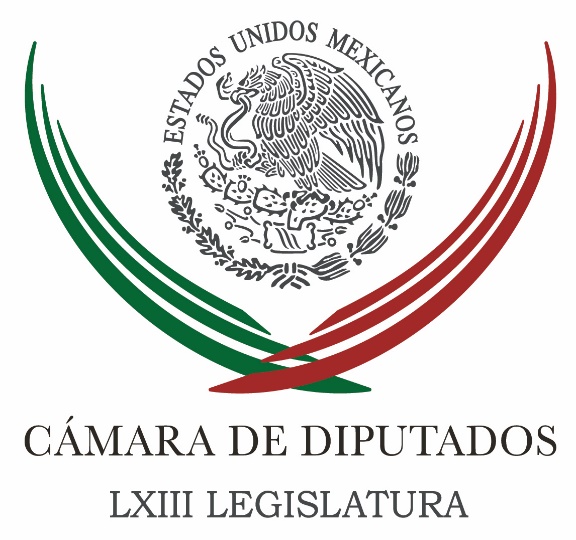 Carpeta InformativaTercer CorteResumen: Diputados avalan eventual salida del TLCAN si no hay beneficios para MéxicoDiputados del PAN propondrán reducir legisladores y presupuesto a bancadasAl 'modernizar' el TLC, se debe tomar en cuenta los intereses de todos sus socios: PRIDesconfían diputados del PRD ante reunión Peña-TrumpHay muchas coincidencias en iniciativas de seguridad interior Diputados del PAN piden a PGR que envíe solicitud de desafuero para ex tesorero de DuarteDiputados desclasifican acuerdo sobre bono navideño, así lo justificaron Peña cancela su participación en la CELACInflación por 'gasolinazo' será temporal: HaciendaCiudadanos deben estar por encima de cualquier interés: GobernaciónNo hay evidencia contundente de medicamentos clonados en Veracruz: NarroDefiende Carstens gasolinazo ante diputados del PAN Constitución de CDMX, lista en tiempo y forma: ManceraPRD y PT registran ante IEEM la coalición 'El cambio es posible'AMLO a EPN: Cuenta con el apoyo de México en su reunión con TrumpEsteban Moctezuma se incorpora al equipo de AMLODejará Canadá solo a México en TLC24 de enero de 2017TEMA(S): Trabajo LegislativoFECHA: 24/01/2017HORA: 14:50NOTICIERO: Noticias MVSEMISIÓN: Tercer CorteESTACION: OnlineGRUPO: MVS Comunicaciones0Diputados avalan eventual salida del TLCAN si no hay beneficios para MéxicoEl presidente de la Mesa Directiva de la Cámara de Diputados, Javier Bolaños, apoya una posible salida de México del Tratado de Libre Comercio y América del Norte (TLCAN) si el país no se beneficia, por lo que también se pueden revisar los intereses de Estados Unidos en nuestra nación, porque “la buena vecindad se construye de ida y vuelta”.“Si el planteamiento que se da en la mesa de negociación con revisar o cancelar posiciones que hoy a México le benefician por supuesto que es una alternativa no aceptarlo y levantarse de la mesa, esta es una posición que tiene que estar a la altura, cualquier circunstancia que afecte a las empresas mexicanas es inadmisible”.En entrevista en la reunión plenaria de los diputados del PAN, indicó que apoyarán al presidente Enrique Peña Nieto si se actúa con dignidad y en protección a migrantes, por lo que tiene que ser sin “confrontación ni sumisión”.“Es una postura que debe ser, es una postura que debe marcar la mesa en la que se vayan a sentar, ninguna sumisión ni ninguna confrontación, lo que debe quedar subrayado y claro es que ningún retroceso a la situación en la que estamos y una revisión del tratado de libre comercio que traiga beneficios a nuestro país”.Asimismo, indicó que la política exterior debe convocar a la congruencia de todos los diputados federales sin importar el partido, por lo que se requiere unidad para apostar el país y si es necesario que el Congreso se manifieste en apoyo al presidente Enrique Peña Nieto antes de la reunión con Donald Trump. Duración 0’00’’, nbsg/m. TEMA(S): Partidos PolíticosFECHA: 24/01/17HORA: NOTICIERO: Noticias MVSEMISIÓN: Tercer CorteESTACION: Online:GRUPO: Noticias MVS0Diputados del PAN propondrán reducir legisladores y presupuesto a bancadasErnestina Álvarez, reportera: En el próximo periodo ordinario de sesiones, el PAN en la Cámara de Diputados impulsará una reducción de 50 por ciento en el presupuesto destinado a las bancadas y reducir la integración del Congreso de la Unión: con cien diputados menos y en el Senado eliminar la representación proporcional. En conferencia de prensa, el coordinador de los panistas, Marko Cortés señaló que buscarán la aprobación de 57 iniciativas de ley en cuatro rubros: reactivar la económica nacional, el blindaje al proteccionismo de Estados Unidos; orden en finanzas públicas; y desarrollo sustentable y cambio climático."Ambas cámaras sean más eficientes y eso se puede lograr reduciendo el número de sus integrantes, por eso es que en nuestra agenda está presentar una iniciativa que reduzca el número de plurinominales en la Cámara de Diputados para que sean en total 300 de mayoría y cien de representación proporcional, y en el caso del Senado sean 64 de mayoría, 32 primeras minorías y eliminar la representación proporcional"Entre las iniciativas que apoyarán los panistas esta insistir en la aprobación del mando mixto de seguridad con un órgano que defina cuando intervienen las fuerzas federales y que los ediles cuenten con policía de proximidad, y en temas de seguridad buscarán la extinción de dominio para servidores públicos procesados por corrupción."Una nueva legislación en materia de extinción de dominio y recuperación de activos para acelerar la devolución de los bienes por servidores públicos o del crimen organizado, lo que buscamos es que Duarte no sólo pague por lo que se robó en Veracruz, sino que regrese todo lo que se robó"Además, buscan generar incentivos a la productividad, disminuir las tasas de interés para casa habitación, deducir al cien por ciento las prestaciones laborales y las colegiaturas, reducir las tarifas eléctricas entre un 15 a 20 por ciento, ajustar a la baja las tarifas de Gas LP, estímulos fiscales para transporte de carga y el sector manufactura, y modificar la ley de turismo para incentivar el turismo extranjero. Para poner un freno al endeudamiento buscarán promover un consejo fiscal independiente y eliminar los programas sociales duplicados con un padrón único, además de impulsar la exención para transporte de gas o eléctrico. dlp/mTEMA(S): Trabajo LegislativoFECHA: 24/01/2017HORA: 15:17NOTICIERO: Noticias MVSEMISIÓN: Tercer CorteESTACION: OnlineGRUPO: MVS Comunicaciones0Al 'modernizar' el TLC, se debe tomar en cuenta los intereses de todos sus socios: PRIEl presidente de la Comisión de Economía de la Cámara de Diputados, Jorge Dávila expresó su postura a favor de “modernizar” el Tratado de Libre Comercio de América del Norte (TLCAN), en función de los intereses de sus tres socios, a fin de mantener sus beneficios e integrar otros asuntos como energía, telecomunicaciones, comercio electrónico y biotecnología.El legislador del Partido Revolucionario Institucional (PRI), también manifestó su respaldo a los principios de negociación con Estados Unidos anunciados por el Presidente de la República.Dávila Flores indicó que si la decisión de renegociar el TLC está tomada, México debe ir a ese proceso con la convicción de aprovechar las oportunidades que ello representa para mejorar el acuerdo e introducir otros elementos como los referidos. El legislador aprovechó para adelantar que el jueves 2 de febrero, el presidente de la Cámara de Comercio Estados Unidos-México y negociador del TLCAN, Albert Zapanta acudirá al recinto legislativo, invitado por la Comisión de Economía.Tras informar que el 8 de febrero se llevará a cabo un foro de análisis sobre las perspectivas del TLC, el legislador priísta insistió en que se deben aprovechar las ventajas que da la renegociación de ese acuerdo.Confió en que en esa discusión, prevalezcan los principios planteados por el Presidente de la República y que contemplan la defensa de la soberanía nacional, el respeto al estado de Derecho en México y Estados Unidos, una visión constructiva y propositiva, dinamizar la integración de los tres socios de Norteamérica.Asimismo, la negociación debe contemplar asuntos como la migración y la seguridad, con un enfoque de conciliación y no de confrontación “ni sumisión”, como planteó el Jefe del Ejecutivo Federal, apuntó.Calificó como “cruciales” los objetivos trazados para redefinir las relaciones México-Estados Unidos, puesto que se centran en el trato respetuoso y humano a los migrantes, el cumplimiento de la ley y protocolos en las deportaciones, y en el interés de promover el desarrollo de otras naciones de Centroamérica.Manifestó que es adecuado velar por el libre flujo de remesas, asumir una posición de corresponsabilidad en los temas del tráfico de armas y dinero ilícitos, mantener el libre comercio sin cuotas ni aranceles, ampliar la relación comercial a otros sectores como la energía y telecomunicaciones.Será indispensable, expuso, que cualquier cambio en las relaciones comerciales bilaterales derive en mejores condiciones económicas para los mexicanos, proteger las inversiones y dar certeza al comercio entre los tres socios del TLC y apostar por una frontera sin políticas ni muros que fomenten una mayor división.A la par de la renegociación del TLC y la redefinición de los lazos con Estado Unidos, dijo el legislador, el país debe ampliar sus relaciones con torso países y aprovechar los tratados ya establecidos con otros socios que están interesados en potenciar esas circunstancias.Respecto al impulso al comercio electrónico, la fracción parlamentaria del Partido Nueva Alianza (PANAL), señaló que el impulso a esa modalidad en el sector empresarial, mejora el clima de negocios, agiliza transacciones y representa mayores oportunidades de inversión y competitividad.La diputada Carmen Victoria Campa, añadió que ese elemento podría ser parte de la respuesta a la necesidad de fortalecer la economía interna, promover el desarrollo en el país e integrar a los jóvenes y a cada vez más personas a la actividad comercial.Como ejemplo del avance en el comercio electrónico, la integrante de la Comisión de Economía en la Cámara indicó que según la Comisión Nacional para la Protección y Defensa de los Usuarios de Servicios Financieros (CONDUSEF), el año pasado se autorizaron 33.7 millones de operaciones comerciales vía electrónica, por un monto de 44 millones de pesos, 14 por ciento más en comparación con el 2017. A ello se suma, abundó, que en México existen 67 millones de usuarios de Internet. Duración 0’00’’, nbsg/m. TEMA(S): Trabajo LegislativoFECHA: 24/01/17HORA: 18:51NOTICIERO: La Crónica.comESTACIÓN: Online GRUPO: Crónica0Desconfían diputados del PRD ante reunión Peña-TrumpMARCO CAMPILLO.- A través de un pronunciamiento el Partido de la Revolución Democrática, al menos en la Cámara de Diputados, manifestó su desconfianza ante la reunión de Enrique Peña Nieto y Donald Trump.El documento consigna lo siguiente: “Saludamos los principios y objetivos para la negociación con Estados Unidos anunciados por el presidente Peña Nieto, pero manifestamos al mismo tiempo nuestro escepticismo de que dichos principios puedan ser observados debido a la poca credibilidad con la que cuenta actualmente el Jefe de Ejecutivo”.El pronunciamiento de los legisladores perredistas de la Cámara Baja destaca que el Gobierno Federal ha dado señales de debilidad y falta de consistencia ante los dichos y embates del nuevo inquilino de la Casa Blanca.“Desafortunadamente, hoy lo que tenemos es un gobierno federal debilitado y sin fuerza, que concluirá su mandato con los peores niveles de popularidad de la historia reciente de nuestro país”.Además, el PRD señala en este documento, que México requiere de un primer mandatario que antes nada, interponga el interés nacional.“Para cumplir con estos deseos necesitaríamos un Presidente nacionalista, patriótico, que crea y quiera profundamente al país, que rescate la dignidad de los mexicanos y que tenga la capacidad de comprender que se requiere de un cambio de modelo económico para enfrentar las amenazas de Donald Trump”.Por otro lado, la fracción perredista reconoció que son positivos los principios y objetivos que sostendrá México en las negociaciones con Estados Unidos.El Sol Azteca consideró que la sociedad mexicana se debe involucrar más en las decisiones de su gobierno para definir los lineamientos de política exterior con ese país, esto para enfrentar las amenazas del magnate."Exhortamos al titular del Poder Ejecutivo federal a cumplir cabalmente con lo establecido en la fracción décima del artículo 89 constitucional en materia de conducción de la política exterior, a fin de defender el principio de autodeterminación de los pueblos, el respeto a nuestra soberanía, y la protección y promoción de los derechos humanos de nuestros connacionales en el exterior, y a hacer frente dignamente y con firmeza a las amenazas que contra nuestro País ha formulado el Presidente de Estados Unidos de América, Donald Trump".Los legisladores perredistas informaron que presentarán en los próximos días una iniciativa para crear el Consejo Nacional de Política Exterior.De la misma manera propondrán realizar una reforma constitucional para permitir que el Congreso de la Unión acompañe al Ejecutivo en la negociación de los acuerdos y tratados internacionales en materia económica.   Jam/mTEMA(S): Trabajo Legislativo FECHA: 24/01/17HORA: 15:01NOTICIERO: Notimex / EMISIÓN: Tercer Corte  ESTACION: Online GRUPO: Notimex 0Hay muchas coincidencias en iniciativas de seguridad interior El secretario de la Comisión de Gobernación, David Sánchez Isidoro, dijo que hay muchas coincidencias en las iniciativas que se han presentado en seguridad interior, donde se prevé establecer el marco legal para que las Fuerzas Armadas puedan participar en este sector y dar con ello certeza jurídica.Mencionó que la presidenta de esta instancia legislativa, Mercedes Guillen Vicente, anunció que en febrero se podría tener un dictamen adecuado de la ley de seguridad interior que regule la participación de los elementos de las fuerzas castrenses.En reunión de trabajo, reiteró que hay muchas coincidencias en las iniciativas que se han presentado tanto en el Senado de la República como en la Cámara de Diputados.Comentó que los integrantes de la Comisión de Gobernación se reunieron con académicos y especialistas en seguridad interior y a su vez la Cámara alta será sede de un encuentro sobre “tratados internacionales en la materia”.Sánchez Isidoro anunció que también se llevarán a cabo reuniones con los integrantes de la Conferencia Nacional de Gobernadores (Conago), así como con representantes de las Fuerzas Armadas.Dijo que estas propuestas y opiniones permitirán ponderar la acción de las Fuerzas Armadas en muchos aspectos sociales.A la reunión de trabajo asistieron legisladores, especialistas y funcionarios públicos con la finalidad de analizar lo relacionado con la expedición de una ley de seguridad interior. /gh/mTEMA(S): Trabajo Legislativo FECHA: 24/01/17HORA: NOTICIERO: Noticias MVSEMISIÓN: Tercer CorteESTACION: InternetGRUPO: MVSDiputados del PAN piden a PGR que envíe solicitud de desafuero para ex tesorero de DuarteErnestina Álvarez, reportera: Ante el anuncio de la Fiscalía General de Veracruz de que pedirá el desafuero del diputado federal priista Antonio Tarek Abdalá, ex tesorero del gobierno de Javier Duarte, la bancada del PAN indicó que esperan que la Procuraduría General de la República presente la solicitud a la brevedad.En conferencia de prensa, el coordinador de los panistas, Marko Cortés, indicó que buscarán "que quien la haga la pague". "Esperaríamos que la PGR presente una solicitud de desafuero, entonces nuevamente vamos a una de nuestras exigencias, que la PGR haga su trabajo, que la Auditoría Superior de la Federación haga su trabajo, que la Secretaría de la Función Pública haga su trabajo, que asuman los instrumentos legales que aprobamos para combatir la corrupción y la impunidad.”Asimismo, indicó que la justicia se debe aplicar a los funcionarios que dejaron endeudados a los gobiernos de Veracruz, Chihuahua y Quintana Roo. Masn/mTEMA(S): Información GeneralFECHA: 24/01/17HORA: 15:50NOTICIERO: 24 HORASEMISIÓN: Tercer CorteESTACION: Online:GRUPO: 24 HORAS0Diputados desclasifican acuerdo sobre bono navideño, así lo justificaron Elena Michel, reportera: Luego de la polémica que se generó por la entrega del llamado bono navideño que se entregó a cada diputado federal por 150 mil pesos, adicional a su percepción mensual y otras prestaciones, ya es posible conocer el Acuerdo del Comité de Administración donde se justifica esta prestación.El Acuerdo establece que el monto se entregó para cubrir remuneraciones del personal de sus Casas de Enlace y “gestiones propias del fin de año.El documento del 12 de diciembre está desembargado a partir de hoy en la página de la Cámara de Diputados, pero luego de dar click por algunos vericuetos. Le presentamos el oficio. dlp/mTEMA(S): Información GeneralFECHA: 24/01/17HORA: 16:48NOTICIERO: Milenio.comESTACIÓN: Online GRUPO: Milenio0Peña cancela su participación en la CELACCancillería informó que el Presidente canceló su participación en la Cumbre de la Comunidad de Estados Latinoamericanos y Caribeños por causas de agenda.DANIEL VENEGAS.- Ciudad de México. El presidente Enrique Peña Nieto canceló su participación en la Cumbre de la Comunidad de Estados Latinoamericanos y Caribeños (CELAC), por cuestiones de agenda, informó la Secretaría de Relaciones Exteriores en un comunicado.La cumbre se realiza en la ciudad de Punta Cana, República Dominicana y agrupa a los 33 países de América Latina y el Caribe que representan el 17 por ciento de los miembros de la ONU.Horas antes, durante la entrega del Premio Nacional de Deportes y el Premio Nacional de Mérito Deportivo, el Presidente dijo que México buscaría consolidar la cooperación con los países de la CELAC para favorecer la presencia de México en la presencia en la región latinoamericana y caribeña.   Jam/mTEMA(S): Información GeneralFECHA: 24/01/17HORA: 14:07NOTICIERO: Milenio.comEMISIÓN: Tercer CorteESTACION: Online:GRUPO: Milenio.com0Inflación por 'gasolinazo' será temporal: HaciendaSilvia Rodríguez, reportera: El aumento en el precio de los combustibles, que influyó en que la inflación de la primera quincena del año tuviera su mayor alza en 18 años, será temporal, aseguró el secretario de Hacienda y Crédito Público, José Antonio Meade.“Como ha dicho el Banco (de México), naturalmente habrá un impacto inflacionario, pero el impacto inflacionario habrá de ser temporal y habrá de diluirse en el tiempo. Si vemos entre el 2009 y el 2015, fueron cuatro o cinco años en los que la gasolina aumentó más de 10 por ciento y la inflación se mantuvo bien controlada”, explicó durante su participación en la reunión plenaria del Grupo Parlamentario del PVEM en el Senado.Puntualizó que “hoy vemos, como se esperaba, un repunte en la inflación de enero, que se espera conforme al Banco (de México), sea temporal y se vaya diluyendo en el tiempo”.Dijo además que parte de lo que ayuda a amortiguar estos impactos es que hay estímulos al diésel agropecuario y que haya posibilidad de acreditar el Impuesto Especial Sobre Producción y Servicios (IEPS) al diésel, “que implica que para efectos prácticos, el transporte formal y de carga no paga el impuesto”.Meade Kuribreña afirmó que se están buscando elementos que permitan mantener la estabilidad de los precios de la canasta básica, como son políticas agropecuarias, en materia financiera, modernizar el transporte público y fortalecer el sistema financiero, entre otros. dlp/mTEMA(S): Información GeneralFECHA: 24/01/17HORA: 16:33NOTICIERO: La Crónica.comEMISIÓN: Tercer CorteESTACION: Online:GRUPO: La Crónica.com0Ciudadanos deben estar por encima de cualquier interés: GobernaciónNotimex: El subsecretario de Gobierno, René Juárez Cisneros, sostuvo que la comunidad y los ciudadanos deben estar por encima de cualquier interés, más allá de militancias, partidos y preferencias políticas.Durante la inauguración del foro Municipios, Libertades y Autonomía: 100 Años del Debate del Artículo 115 en la Constitución de 1917, expuso que gobernabilidad, paz y armonía social parten del municipio, porque en ese espacio el ciudadano debe encontrar una respuesta a sus demandas.Los alcaldes están llamados a ser factor fundamental de la gobernabilidad y paz de la Nación, y es importante construir desde el municipio la unidad para generar gobernabilidad, anteponiendo el interés de la República, expresó.Llamó a las autoridades a cumplir con la parte que les corresponde, porque es a partir de tener mejores municipios, más incluyentes, justos y equitativos, como se logrará un México mejor.En el acto, que tuvo lugar en el Salón “Revolución” de la Secretaría de Gobernación (Segob), Juárez Cisneros afirmó que un municipio débil no contribuye a la gobernabilidad de este país, por eso “tenemos que avanzar en el debate que enriquezca la vida municipal”.“La grandeza de los municipios se refleja en la capacidad de interlocución y atención que sus autoridades tengan con los ciudadanos. La grandeza de México depende de la grandeza de los municipios”, enfatizó.Por su parte, el presidente de la Comisión para el Fortalecimiento Municipal de la Cámara de Diputados, Raúl Castañeda Pomposo, señaló que el foro contará con la participación de legisladores locales y expertos que analizarán la evolución del municipio y la agenda legislativa en la materia.En su oportunidad el alcalde de Huixquilucan y presidente de la Asociación Nacional de Alcaldes, Enrique Vargas del Villar, consideró necesario hacer política desde lo local hacia lo federal, porque son los municipios el primer contacto con los ciudadanos.En el acto también estuvieron el coordinador Nacional de Protección Civil, Luis Felipe Puente Espinosa; la secretaria de la Comisión de Desarrollo Municipal del Senado, Anabel Acosta Islas; y Bárbara Botello Santibáñez, integrante de la Comisión de Desarrollo Municipal de la Cámara de Diputados. dlp/mTEMA(S): Información GeneralFECHA: 24/01/17HORA: 19:34NOTICIERO: La Crónica.comESTACIÓN: Online GRUPO: Crónica0No hay evidencia contundente de medicamentos clonados en Veracruz: NarroNOTIMEX.- El secretario de Salud, José Narro Robles, aseguró que hasta el momento no existen evidencias contundentes de que autoridades del gobierno de Veracruz hayan suministrado medicamentos clonados, falsos o agua destilada en niños que debían ser atendidos en hospitales públicos con quimioterapia.En el marco de una reunión con senadores y diputados del Partido Verde que definen su agenda legislativa para el próximo periodo ordinario de sesiones, indicó que desde que se conoció dicha información se envió a 12 especialistas de la Cofepris a Xalapa para investigar los hechos.“Pero, tampoco ha surgido una evidencia contundente al respecto”, dijo el titular de Salud, quien agregó que “por supuesto esto va a concluir, cuando tengamos toda la evidencia y que haremos los ajustes que se tengan que hacer, la denuncias que se tengan que presentar”.“Tampoco podemos actuar sin pruebas. Tampoco puede ser sólo el levantamiento de un acta lo que dé origen a considerar que se ha hecho algo extensivo, sistemático, rutinario, lo que hemos encontrado hasta la fecha es evidencia documental limitada”, dijo Narro Robles.“Se trata de temas y asuntos que se registraron entre 2010 y 2013 y que por supuesto preocupan y daremos información puntual y pondremos a disposición de las autoridades competentes cualquier situación anómala que se registre y si tenemos que tomar medidas correctivas internas las recomendaremos a las autoridades del estado de Veracruz o si hubiera algo más delicado a otras autoridades”.“Nosotros no tenemos evidencia de algún fallecimiento a causa de esto, nosotros estamos recabando la información de los expedientes clínicos, médicos y no nos consta, no tenemos evidencia en ningún otro sentido”, subrayó.Aclaró que la Secretaría de Salud no podrá hacer un pronunciamiento final sobre este tema, hasta que no concluyan una serie de estudios que están en proceso o prolongarse, por ejemplo, la búsqueda de casos que se atendieron.El titular de Salud informó que hasta ahora en Veracruz lo que se ha encontrado es un desorden en el sistema de almacenamiento, con 11 toneladas de medicamentos ya caducados y 47 mil pruebas para VIH que no se sabe si se utilizaron o no, pues no cuentan con registro sanitario.   Jam/mTEMA(S): Información GeneralFECHA: 24/01/17HORA: 14:39NOTICIERO: 24 HORASEMISIÓN: Tercer CorteESTACION: Online:GRUPO: 24 HORAS0Defiende Carstens gasolinazo ante diputados del PAN Elena Michel, reportera: El gobernador del Banco de México, Agustín Carstens, expuso que si bien para 2017 se espera un crecimiento de 2%, este podría caer si la administración de Donald Trump en Estados Unidos instrumenta políticas que frenen el funcionamiento de las cadenas de producción.Durante un encuentro privado con los diputados del PAN, Carstens defendió la liberalización del precio de la gasolina, pero admitió que la inflación proyectada podría cambiar por el impacto de esta medida.“(La liberalización) representa un avance para la consolidación de las finanzas públicas, ya que no es sostenible mantener precios públicos desalineados de su referencia internacional”, establece el documento Perspectivas Económicas, que el funcionario presentó a los legisladores y al cual tuvo acceso 24HORAS.A pesar de la defensa técnica que hizo el gobernador de México, del llamado gasolinazo, el coordinador del PAN, Marko Cortés Mendoza, presentó uno de los promocionales que forman parte de una campaña de este partido para deslindarse del incremento de la gasolina y posicionar en la sociedad su iniciativa para reducir en 50% el impuesto especial que se cobra en cada litro de gasolina, y que hoy representa cuatro pesos en el costo de cada litro de gasolina.La inauguración de la cuarta reunión plenaria del PAN estuvo a cargo del dirigente regional de la Ciudad de México, Mauricio Tabe, quien consideró que este partido “está en el mejor momento” para ganar la Presidencia de la República.En ese contexto, el coordinador de los diputados de Acción Nacional, Marko Cortés, calificó a su partido como una “oposición responsable”, que alertó desde un principio, dijo, sobre la “tóxica reforma fiscal” de la administración de Enrique Peña Nieto.“En Acción Nacional buscamos de forma permanente, diferenciarnos, porque nosotros no sólo criticamos, no sólo señalamos, también proponemos, también construimos cuando es posible. “No somos la izquierda irresponsable que representa Morena y lo decimos con toda claridad, porque Morena se opone a todo, independientemente de quién lo proponga, sea bueno o sea malo”, dijo Cortés Mendoza.La bancada del PAN de la Cámara de Diputados inició ayer su reunión plenaria para delinear sus prioridades legislativas durante el periodo ordinario de sesiones, que comienza el 1 de febrero. Y se enfocó en el análisis de la economía mexicana y el impacto de las políticas públicas anunciadas por el presidente de Estados Unidos, Donald Trump. dlp/mTEMA(S): Información GeneralFECHA: 24/01/17HORA: 15:43NOTICIERO: Excélsior.comEMISIÓN: Tercer CorteESTACION: Online:GRUPO: Excélsior.com0Constitución de CDMX, lista en tiempo y forma: ManceraWendy Roa, reportera: La primera Constitución de la Ciudad de México será entregada en tiempo y forma aseguró el Jefe de Gobierno, Miguel Ángel Mancera Espinosa.Señaló que con el documento que se prevé sea presentado por la Asamblea Constituyente el próximo 31 de enero, se garantizarán los derechos de todos los habitantes y de la clase trabajadora de la capital del país.El avance es sustancial y hay un gran ánimo porque se va a terminar a tiempo la primera Constitución de la Ciudad de México. Esto es, si alguien nos podría preguntar en esta época cuál será el mayor legado de esta ciudad: es ese, la Constitución, su primera Constitución. Nunca antes había habido un ordenamiento jurídico como el que se está construyendo”, aseveró el jefe de gobierno.Mancera Espinosa sostuvo que este instrumento jurídico le dará identidad y rumbo a esta gran urbe en la que habitan nueve millones de personas.Reconoció la labor que realizan los diputados constituyentes y subrayó que desde 1917, año en que se realizó la Constitución Política de los Estados Unidos Mexicanos, no se llevaba a cabo un ejercicio como en el que hoy se trabaja.Lo estamos construyendo sin hacer mucha estridencia y lo estamos construyendo desde abajo, ladrillo a ladrillo, ladrillo a ladrillo, hasta que tengamos el instrumento; ahí sí vamos a festejar, ahí sí los vamos a invitar y ahí sí vamos a hacer un gran festejo de la Ciudad de México”, aseguró Mancera Espinosa.Finalmente subrayó que en su administración se vela por la gente, por el bienestar de las familias y de los grupos vulnerables, de ahí la necesidad de contar con una Constitución en la que se plasmen las garantías de sus habitantes y que próximamente será una realidad. dlp/mTEMA(S): Partidos PolíticosFECHA: 24/01/17HORA:NOTICIERO: Noticias MVSEMISIÓN: Tercer CorteESTACION: Online:GRUPO: Noticias MVS0PRD y PT registran ante IEEM la coalición 'El cambio es posible'Notimex: Los partidos de la Revolución Democrática (PRD) y del Trabajo (PT) registraron la víspera ante el Instituto Electoral del Estado de México (IEEM) la coalición “El cambio es posible”.En su intervención, el dirigente estatal del PRD, Omar Ortega Álvarez, declaró que desde hace varios meses este partido realizó activamente acercamientos con distintas fuerzas políticas de la entidad.El objetivo de estos encuentros, mencionó, es impulsar la conformación de un frente común opositor, que permita hacer realidad la alternancia electoral en la entidad mexiquense.El próximo 4 de junio habrá comicios en el Estado de México para renovar la gubernatura. dlp/mTEMA(S): Partidos PolíticosFECHA: 24/01/17HORA: 17:37NOTICIERO: La Crónica.comESTACIÓN: Online GRUPO: Crónica0AMLO a EPN: Cuenta con el apoyo de México en su reunión con TrumpConvocó a mantener firmeza en ese encuentro.ALEJANDRO PÁEZ.- Andrés Manuel López Obrador celebró la reunión que sostendrá el presidente Enrique Peña Nieto con Donald Trump y pidió al priista que salga adelante y que cuente con el pueblo de México, pues recalcó que independientemente de las diferencias que puedan existir, son momentos de unidad.Aplaudió que exista una agenda pública en esa reunión y convocó a mantener firmeza en el encuentro, sin exabruptos, sin arrogancia, pero con firmeza, como el representante de un país libre y soberano.De gira por el Estado de México, exhortó a Enrique Peña Nieto a que dé a conocer los resultados de la reunión con Trump, que haya transparencia, porque los mexicanos no quieren un encuentro "sólo para que se vaya a tomar la foto" y mucho menos un acuerdo en donde se hagan arreglos privados."Queremos diálogo público de cara a los mexicanos", pidió.No obstante consideró como un avance que Peña Nieto haya dado a conocer la agenda y que haya solicitado un encuentro con el presidente de Estados Unidos.El tabasqueño manifestó que Trump se ha dedicado a amenazar y crear incertidumbre, tanto en paisanos migrantes -ante la intención de llevar a cabo deportaciones masivas- como preocupación en empresas instaladas en México, al sugerir que de forma unilateral va a cancelar el Tratado de Libre Comercio.Por ello, recordó que había recomendado públicamente a Peña que tome la iniciativa y que ponga en la mesa la agenda de México, que no esté a la defensiva o como se dice coloquialmente, Trump lo tenía “azorrillado”.   Jam/mTEMA(S): Partidos PolíticosFECHA: 24/01/17HORA: 16:01NOTICIERO: El Universal.comEMISIÓN: Tercer CorteESTACION: Online:GRUPO: El Universal.com0Esteban Moctezuma se incorpora al equipo de AMLORedacción: El ex secretario de Gobernación, Esteban Moctezuma Barragán, se incorporó al equipo del presidente de Morena, Andrés Manuel López Obrador.El también ex secretario de Desarrollo Social forma parte de las 4 coordinaciones encargadas de enriquecer el proyecto alternativo de nación de Morena en 2018.
Moctezuma Barragán estará a cargo del área de Desarrollo Social, con el fin de aprovechar esa experiencia que tuvo durante el sexenio de Ernesto Zedillo.La secretaria general de Morena, Yeidckol Polevnsky, confirmó que ayer fue presentado Moctezuma como parte del equipo del tabasqueño y sumará esfuerzos junto con Alfonso Romo, quien coordina el grupo de trabajo, y Claudia Sheinbaum, además de Laura Esquivel. dlp/mTEMA(S): Información GeneralFECHA: 24/01/17HORA: 15:44NOTICIERO: Reforma.comEMISIÓN: Tercer CorteESTACION: Online:GRUPO: Reforma.com0Dejará Canadá solo a México en TLCReuters: México podría tener que negociar por su cuenta los ajustes al Tratado de Libre Comercio de América del Norte (TLC), dijeron hoy fuentes del Gobierno canadiense.Esto, pues Ottawa se concentrará en mantener lazos comerciales con Estados Unidos durante la renegociación y podría verse impedida de ayudar a México en no ser blanco de Donald Trump."Amamos a nuestros amigos mexicanos, pero nuestros intereses nacionales están primero y la amistad viene después", afirmó una fuente durante una reunión del gabinete en Calgary."Ambas no son excluyentes entre sí", agregó la fuente.Los comentarios son los más severos hasta el momento de parte de funcionarios canadienses, quienes están cada vez más convencidos de que México será el más perjudicado por los cambios al TLC.El Presidente estadounidense, Donald Trump, anunció el domingo que planea iniciar pronto la renegociación del TLC, que permite que Canadá y México envíen la mayor parte de sus exportaciones a Estados Unidos.Las fuentes del Gobierno canadiense hicieron hincapié en que Ottawa no ha tomado una decisión final sobre su postura en las negociaciones del TLC, debido a que se desconoce la posición inicial de Trump.El Gobierno rechazó la idea de que Canadá abandonará formalmente a México.La Ministra de Relaciones Exteriores canadiense, Chrystia Freeland, afirmó el martes que su país apoya el TLC como un acuerdo trilateral y destacó que el Primer Ministro Justin Trudeau conversó durante el fin de semana con el Presidente mexicano, Enrique Peña Nieto.Dicho eso, las fuentes del Gobierno dijeron que México y Canadá parecen tener poco en común.Trump está descontento por el enorme déficit de Estados Unidos con México y ha prometido castigar a las empresas que produzcan en su vecino del sur."Nuestras posiciones de negociación son totalmente diferentes. México está siendo colgado de sus pies desde la ventana de un rascacielos", afirmó una segunda fuente de Gobierno."México está en una posición terrible, terrible. Nosotros, no", aseguró otra persona involucrada en el caso.Funcionarios con conocimiento de los contactos diplomáticos entre México y Canadá dicen que no se ha hablado de crear un frente común contra Estados Unidos sobre el TLC debido a que tal decisión generaría tensiones y sería contraproducente. dlp/m